Инструкция по сборке декоративного профиля (Шпросы)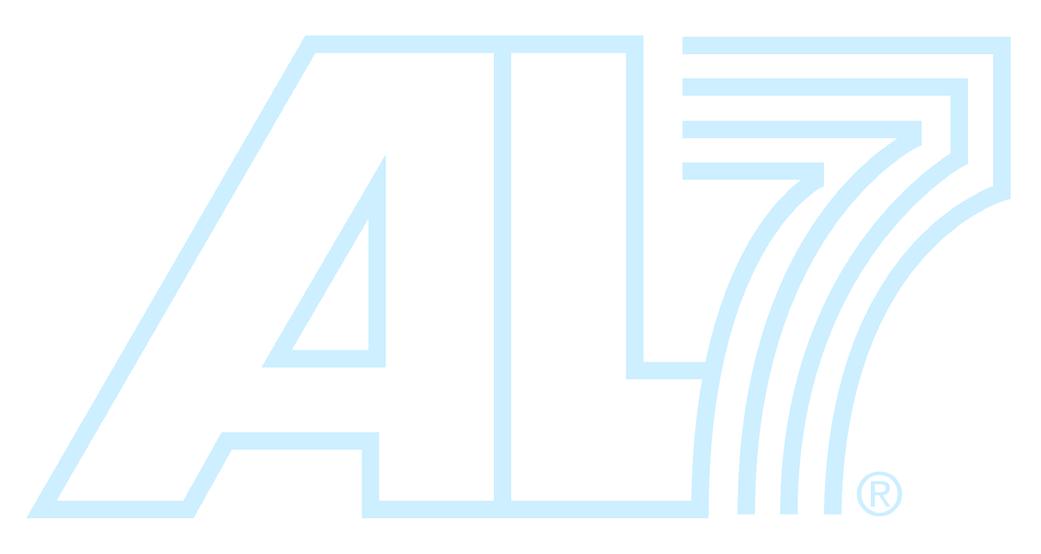 Системы сборки декоративных профилейСистема SWIFTСистема GERMANELLA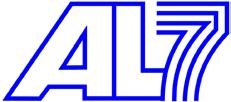 СодержаниеСодержание	2Предисловие	3Приложение к AL7 Production	4Предисловие по методам сборки декоративных профилей	5Выбор декоративного профиля	6Система SWIFT	71.	Система SWIFT	81.1.	Компоненты для построение решетки	91.2.	Расчет решетки	111.3.	Общая длина вертикальных и горизонтальных реек	111.4.	Расчет горизонтальных элементов	121.5.	Подготовка горизонтальных элементов	121.6.	Притупление углов под 45 ° и фрезеровка	131.7.	Притупление углов декоративного профиля под разными углами.	151.8.	Пластиковая пробка	151.9.	Расчет вертикальных элементов	151.10.	Подготовка вертикальных элементов	161.11.	Как вставить набор	171.12.	Наложение горизонтальных элементов на вертикальную рейку	171.13.	Крепление решетки к конструкции из дистанционной рамки	181.14.	Краткое описание действий	191.15.	Соединение декоративного профиля под углами отличными от 90°	19Система GERMANELLA	41Приложение	48		Page 2 of 44ПредисловиеЦель данного руководства – обучение изготовлению декоративных решёток. Оно дает инструкции по производству симметричной решетки, не исчерпывая тему. В приложение также описаны порядок работы на станках для гнутия .Поэтому, данное пособие представляет собой отличное руководство для тех, кто начинает работать с декоративными профилями.Оно определяет систему декоративных профилей - как взаимосвязь между профилями, оборудованием и схемами в производственном процессе при изготовлении архитектурных элементов на окна и двери.Процессы изготовления проиллюстрированные в данном руководстве:Swift systemGermanella systemтаблицах 1-4 указаны номинальные размеры декоративных профилей и параметры работы с ними.таблице 5  описано как сверлить декоративные профили для схемы под углом по системеSwift.Таблица 6 указывает как работать с декоративным профилем по ромбоидальной схеме. Таблица 7 дает перечень отдельных прцессов и соответствующих станков а также краткое описание оборудования, производимое AL7 Meipa Srl.приложении приводятся примеры, которые демонстрируют взаимосвязь между производством, станками и оборудованием необходимыми для изготовления декоративных профилей.Хорошей работы!	Page 3 of 44Приложение к AL7 ProductionНачало…AL7 Meipa srl была первой компанией изготовившей декоративные профили для И.Г. стеклопакетов в 1973 г, и с тех пор она продлолжает их производство, гарантируя высокое качество на всех стадиях: от резки до упаковки.Защита окружающей средыцелях охраны окружающей среды, с конца 90 годов AL7 Meipa Srl исключила хром из 9 стадий первичной обработки алюминием и не использует клей и растворители при металлизировании декоративных профилей.Стиль & ДизайнПроизводство более 30 типов декоративных профилей различных по форме и размеру позволяют удовлетворить любые эстетические запросы: от старины до современности. Ширина от 9 до 45 мм, высота от 5 до 10 мм и толщина от 6 мм и более идут навстречу любым архитектурным требованиям.Отделка & ПокрытиеПри покраски поверхности используются порошковые краски с экстраординарными, стойкими, натуральными пигментами с высокой способностью противостоять действию солнечного освещения и окислению. Поверхности подвергаются анодной обработке, химической полировке, металлизированию, они сертифицированы самыми известными организациями по контролю качества в отрасли.Качество & СертификатыДекоративные профили AL7 Meipa имеют знак качества Qualicoat® & Qualanod®, и произведены согласно EN 1279 стандартам , удовлетворяют любые архитектурные запросы, очень стойкие и прочные при любом климате и высоте. Их коэффициент теплоотдачи по существу минимальный (EN 10077).Архитектурная реставрация зданийAL7 Meipa Srl предлагает широкий ассортимент декоративных профилей для стеклянной изоляции дверей и окон, как для новомодных построек,так и для архитектурной реставрации зданий согласно городским плановым проектам.Декоративные профили уменьшают простенки окон, и за счет данного эффекта изолирующие стекла сохраняют больше энергии (EN 14351, приложение J).Благодаря AL7 Meipa порошковой окраске, автоматическим машинам для покрытия профилей, станкам и оборудованию, можно изготавливать и собирать декоративные решетки особой отделки и формы.В зависимости от предназначения декоративных решеток используются различные методики сборки.Предисловие по методам сборки декоративных профилейСуществуют различные методы сборки декоративных профилей, в данном руководстве мы продемонстрируем 3 из них. Итак начинаем презентацию:Прямой разрез и фиксацияФрезеровка и соединениеСоединение под угломСоединение путем полу наложения (Germanella)Прямой разрез и фиксацияСамый распространённый и быстрый метод сборки решётки. Каждый элемент рейки разрезан по длине и соответствующие части скреплены пластиковой пробкой. Требуется пила и сверло с шаблоном и специальный рабочий стол для крепления. Это менее подходящий метод для специальной отделки, так как пластиковая пробка должна соответствовать цвету профиля.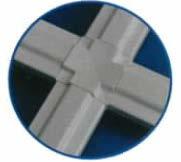 Фрезеровка и соединениеРешётка собирается из внутренних реек (вертикальных) с просверленными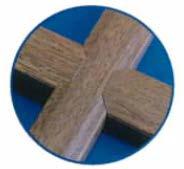 (пробитыми) горизонтально отверстиями. Конец каждой горизонтальной рейки фрезерован и вставлен в горизонтальное отверстие вертикальной рейки с помощью специального набора с насадками, скрытого в поперечном соединении. Изготовление данного типа решетки требует больше времени, однако полученная решетка очень прочная, любой формы и отделки. Требуется специальный фрезерный станок.Соединение под прямым угломКаждая резанная рейка притуплена под углом 45° со стороны соединения. Затем 4 соответствующие рейки скреплены с помощью насадки (внутренней), скрытой внутри решетки, которая удерживает их под углом 90° одну по отношению к другой. Данная система позволяет использовать ту же самую насадку для сборки профилей любого цвета.Однако это не особенно прочный тип решетки. Требуется или специализированный станок или станок для резки с шаблоном.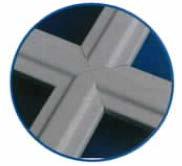 Соединение путем полу наложения (Germanella)Решетка собрана из внутренних вертикальных и горизонтальных реек. На обоих профилях на месте соединения делается полууглубление . Затем вертикальная и горизонтальная рейки наложены одна на другую и скреплены на месте сочленения зажимом. Для изготовления данного типа решётки требуется пила и дыропробивной станок.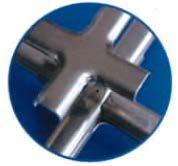 Сравнение особенностей различных методов сборки	Page 5 of 44Выбор декоративного профиляПомимо эстетического эффекта, выбор декоративного профиля зависит от разных взаимосвязанных факторов. Основной из них - это дистанция между стеклом и декоративным профилем, которая должна быть по крайней мере 2,5 – 3 мм (Рис. 1).это значит, что тип декоративного профиля будет зависеть от: размеров дистанции, размеров конструкции, жесткости стекла.Примеры:РазмерШирина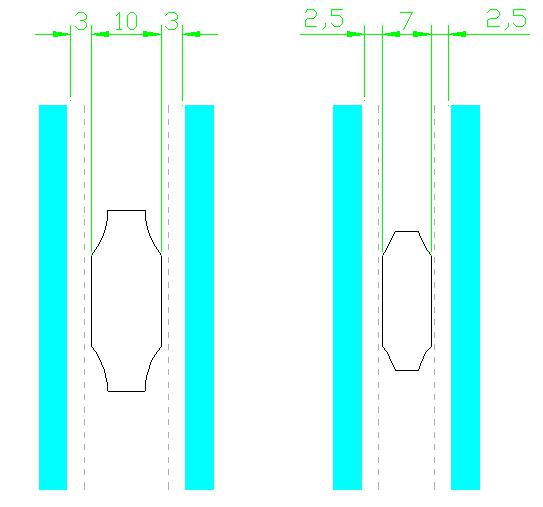 ДекоративногоДистанциипрофиляРис. 1	Page 6 of 44Система SWIFT	Page 7 of 44Система SWIFTСистема предусматривает сборку вертикальных и горизонтальных элементов, которые соединяются между собой способом наложения одних на другие. (Рис. 2a-2b-2c).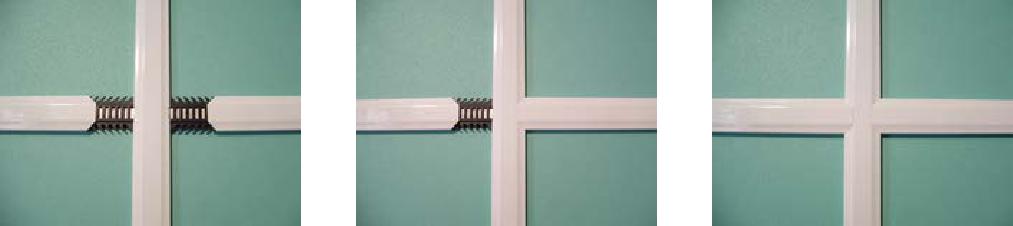 Рис. 2a	Рис. 2b	Рис. 2cНаложение элементов декоративного профиля осуществляется посредством их фрезеровки и затем фиксации, с помощью специального набора, который состоит из 2 пластиковых насадок и металлического стержня (Рис. 3a-3b).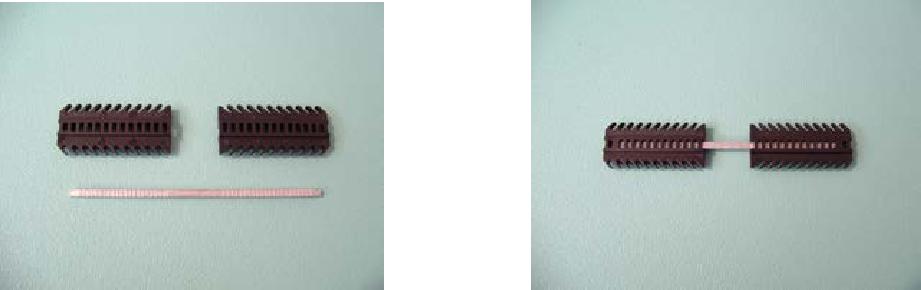 Рис.3a	Рис.3bПластиковая насадка плотно прилегает к стенкам декоративного профиля, что гарантирует высокую устойчивость. (Рис.4)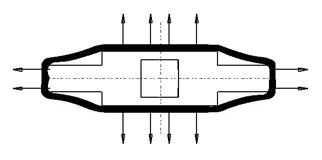 Рис. 4Собранная решетка крепиться к конструкции из дистанционной рамки с помощью скоб. Фиксация происходит за счет пластиковой пробки которая имеет особую камеру, предназначенную специально для кончиков скобы, которая не позволяет скобе касаться декоративного профиля. (Рис. 5).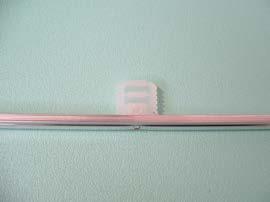 Рис.51.1.	Компоненты для построение решеткиДля того, что бы начать построение решетки необходимо знать :Внутренние размеры конструкции из дистанционной рамки : Ширина B и Высота HШирина декоративного профиля: LPКоличество горизонтальных реек: NHКоличество вертикальных реек: NV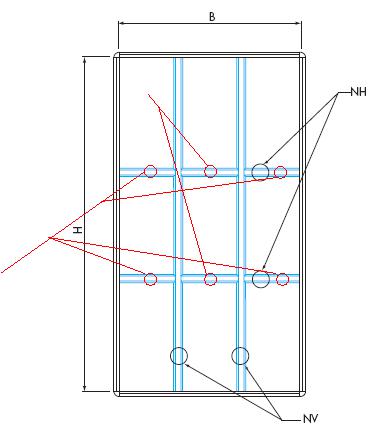 SISEРис.6Вертикальные рейки должны быть с отверстиями, что бы вставить стержень набора для сборки.Горизонтальные рейки должны быть порезаны на элементы, затем на получившихся элементах рейки необходимо притупить углы и отфрезеровать их:с одной стороны (горизонтальные внешние элементы)	Page 9 of 44с обеих сторон (внутренние горизонтальные элементы)Выделим количество необходимых компонентов для сборки решетки:внутренние горизонтальные элементывнешние горизонтальные элементывертикальные элементынабор для сборкипластиковые пробкиПример:Соберем решетку из 2 горизонтальных и 2 вертикальных реек.NV (количество горизонтальных реек) = 2NH (количество вертикальных реек) = 2Количество внутренних горизонтальных реек будет равно 2.Для расчета используем формулу:(NV - 1) x NH  (2 - 1) x 2  2Количество внешних горизонтальных элементов будет равно 4.Для расчета используем формулу:NH x 2  2 x 2  4Количество наборов для сборки: 4.Для расчета используем формулу:NH x NV  2 x 2  4Количество пластиковых пробок: 8.Для расчета используем формулу:(NH  NV) x 2  (2  2) x 2  81.2.	Расчет решеткиПосле того, как мы определили необходимые компоненты решетки то есть:Внутренний размер конструкции из дистанционной рамки: Ширина B и Высота HШирина декоративного профиля: LPКоличество горизонтальных реек: NHКоличество внутренних горизонтальных элементов: HI o Количество внешних горизонтальных элементов: HEОбщая длина горизонтальных реек: LHКоличество вертикальных реек: NVОбщая длина вертикальных реек: LVЗатем рассчитаем общую длину горизонтальных и вертикальных реек.1.3.	Общая длина вертикальных и горизонтальных реекДля расчета общей длины вертикальных и горизонтальных реек нужно учитывать коэффициент коррекции CF(Толщины пластиковой пробки + Деформации), которыйзависит от :Толщины пластиковой пробки: ECДеформации: TEПоскольку на каждую вертикальную и горизонтальную рейку приходиться по две пластиковой пробки, CF(Толщины пластиковой пробки + Деформации) коэффициент коррекции будет равен :CF  2 x EC  TE ≅ 4 mmПример:Даны внутренние вертикальные и горизонтальные размеры конструкции из дистанционной рамки :B  601 mmH  1400 mmРасчет длины вертикальных и горизонтальных реек.этом случае необходимо вычесть из общей длины реек коэффициент коррекцииCF(Толщины пластиковой пробки + Деформации), следовательно:LH (Общая длина горизонтальных реек)LH  B - CF  601 - 4  597 mmLV (Общая длина вертикальных реек)LV  H - CF  1400 - 4  1396 mmПолученные таким образом рейки подвергаются дополнительной обработке перед сборкой.	Page 11 of 441.4.	Расчет горизонтальных элементовПосле того как мы получили длину горизонтальных реек LH, рассчитаем длину отдельных элементов Рис.6 :Длина горизонтальных внешних элементов: SEДлина горизонтальных внутренних элементов: SIДва важных фактора для расчета:Ширина декоративного профиля : LPНаложение декоративного профиля : SPКак указанно в таблице в Таблице 1.Получаем:SE  LH − LP  NV  SPNV  1SI  SE  SPПример:Продолжаем расчеты нашего примера, дана общая длина горизонтальной рейки 597 мм, ширина декоративного профиля LP = 16 мм, и с наложение SP = 3,5 мм:SE  597 − 16  2  3,5  191,8 mm 1SI  191,8  3,5  195,3 mm1.5.	Подготовка горизонтальных элементовпервую очередь следует порезать горизонтальные рейки (Рис. 7a-7b) на элементы которые могут быть внутренними и внешними.Последовательность работы с внутренними элементами:Притупить все углы элемента с обоих сторон под 45° и затем отфрезеровать с обоих сторон(Рис.8°,8b,8c).Последовательность работы с внешними элементами:Притупить 2 угла под 45 ° только с одного стороны элемента и затем отфррезеровать их. Пластиковая пробка вставляется только в горизонтальные внешние элементы для окончательного крепления решетки к конструкции из дистанционной рамки (Рис.8d,8e).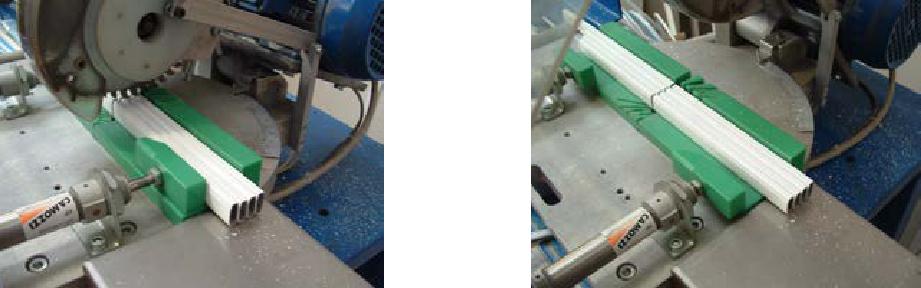 1.6.	Притупление углов под 45 ° и фрезеровкаРазмер притупления углов PS под 45° зависит от типа декоративного профиля, как указанно в таблице 2.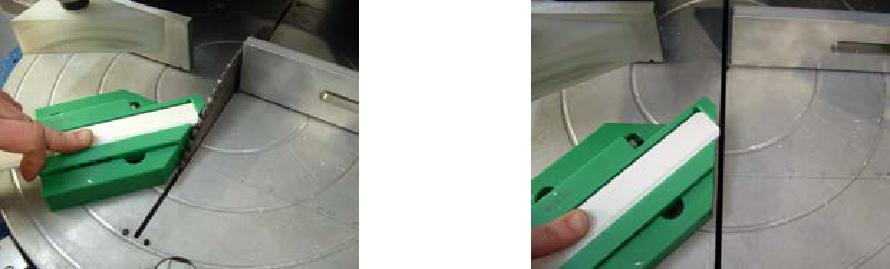 Рис. 8a	Рис.8b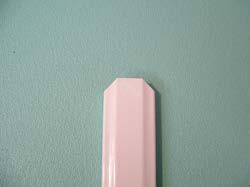 Рис. 8cФрезеровка так же зависит от типа декоративного профиля который мы используем. Глубина фрезеровки MD Указана в Таблице 3.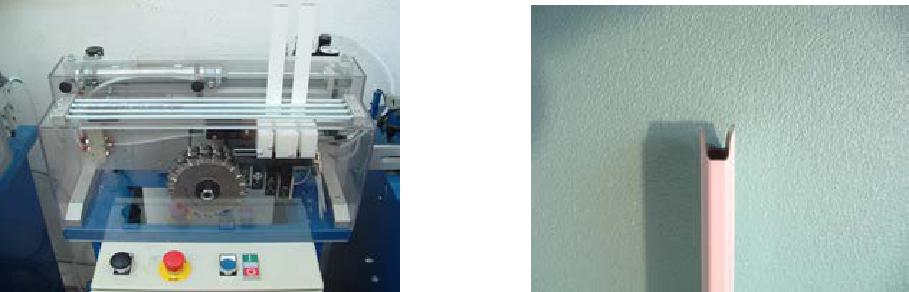 Рис. 8d	Рис. 8e		Page 13 of 44ПРОЦЕСС ФРЕЗЕРОВКИФрезерование декоративного профиля придумала фирма AL7 MEIPA , добившись этим высокой точности и качества за счет идеальной симметрии, которая создается между декоративным профилем и фрезой.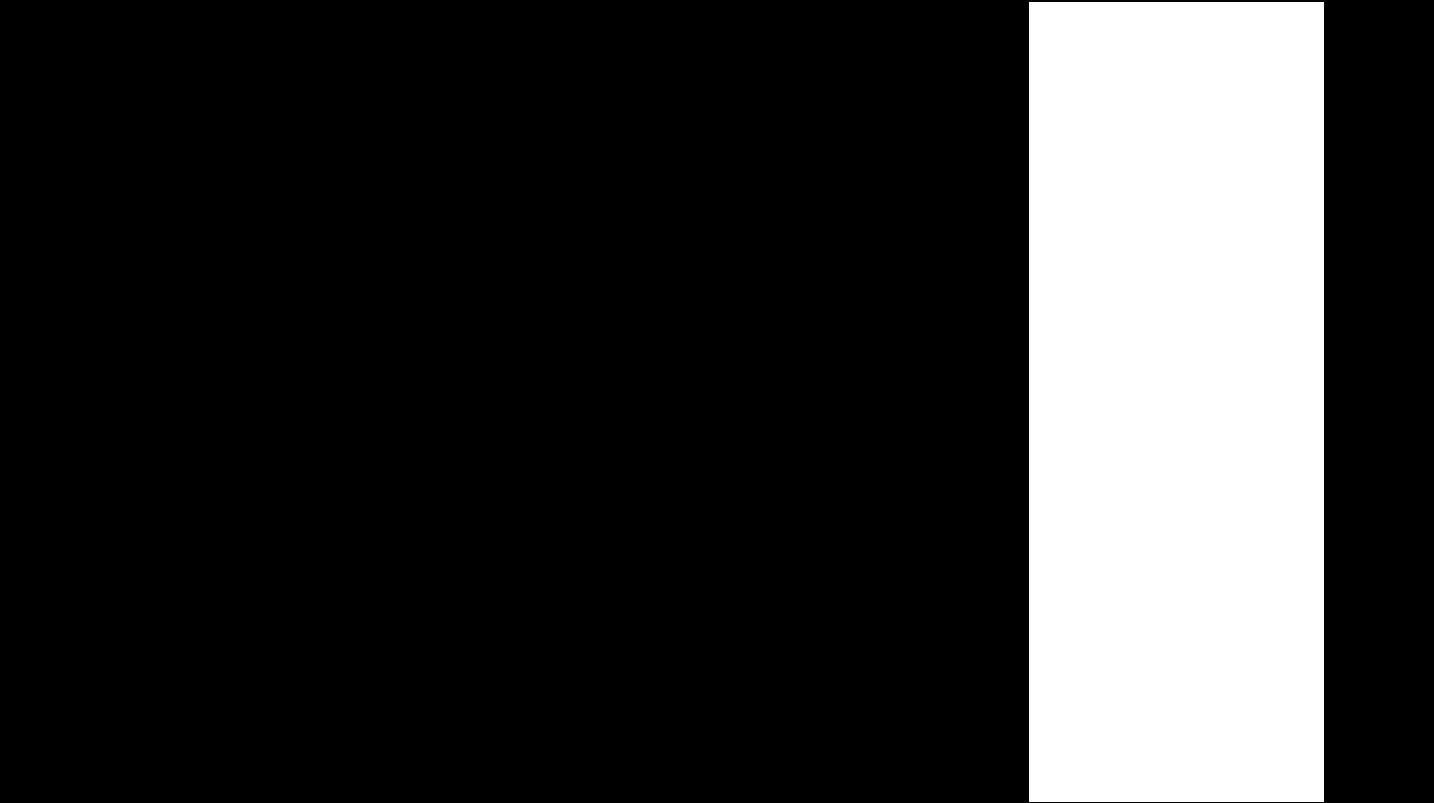 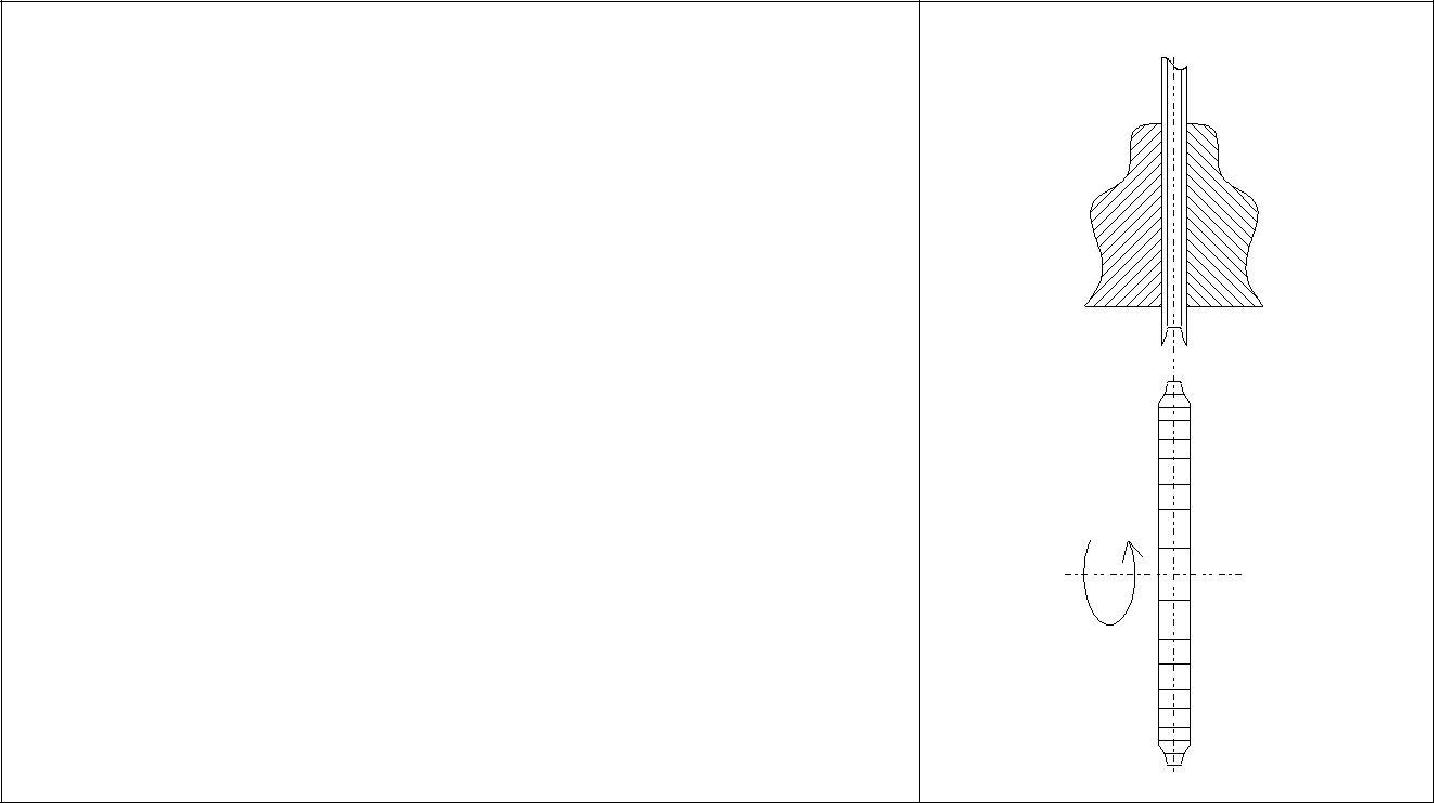 Эта симметрия возможна благодаря 2 факторам:Симметричной конструкцииВертикальному центрированию декоративного профиляСимметричная конструкция декоративного профиля достигнута благодаря высоким стандартам качества производственного процесса AL7 Meipa Spa и технологии Roll Forming высокой частоты.Вертикальное центрирование декоративного профиля позволяет в отличие от многих других систем, использовать вертикальную фрезеровку.Ось рабочей фрезы совпадает с осью декоративного профиля и это гарантирует симметричное фрезерование.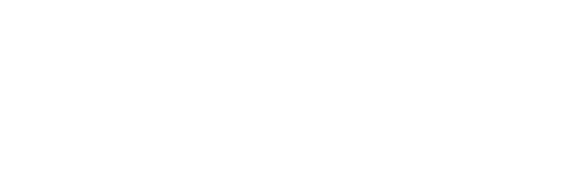 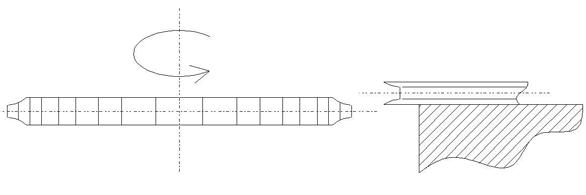 этом случае фрезеровка получается не равномерной и изменяется в зависимости от декоративного профиля, не позволяет добиться безукоризненного результата при наложении и сборке .		Page 14 of 441.7.	Притупление углов декоративного профиля под разными углами.Если вы хотите соединить 2 декоративных профиля разного типа (Рис. 9), как например 18 x 08 мм с 26 x 08 мм, притупление углов декоративного профиля будет производиться под иным углом , как указано в Таблице 4.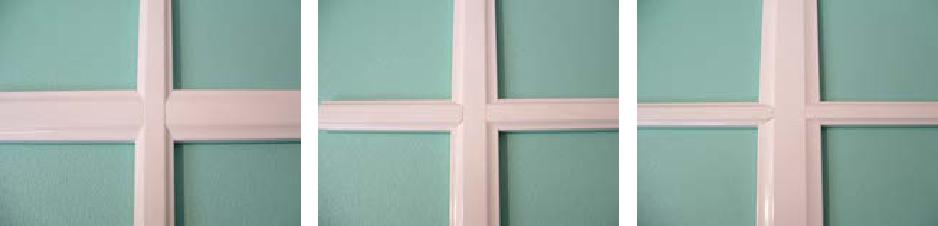 18 V / 26 H	26 V / 18 H	45 V / 18 HРис. 91.8.	Пластиковая пробкаПластиковая пробка вставляется только в горизонтальные внешние элементы, со стороны декоративного профиля которая не подвергается обработке.Пластиковая пробка служит для окончательного закрепления решетки к конструкции из дистанционной рамки (Рис.10). См. Параграф крепление решетки к конструкции из дистанционной рамки.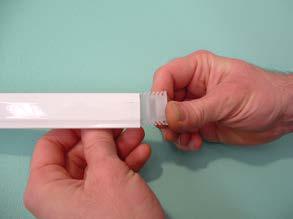 Рис. 101.9.	Расчет вертикальных элементовПосле того как мы рассчитали общую длину вертикальной рейки, перейдем к работе с пневматическим дыропробивным станком.На станке установлена линейка с указателем положения TV который будет рассчитываться по формуле:Пример:продолжаем наш пример	Page 15 of 44LH  597 mmПолучаем :1.10. Подготовка вертикальных элементовПереведем указатель на нужную нам отметку и вставим декоративный профиль в специальное отверстие предназначенное для профиля, протолкнем его до (Рис. 11) опорного кронштейна (Рис. 12).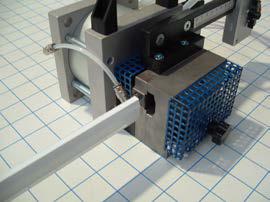 Рис. 11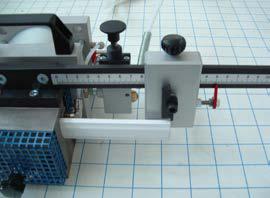 Рис. 12Для того, что бы привести в работу станок, нажмите кнопку как показано на рисунке(Рис.13).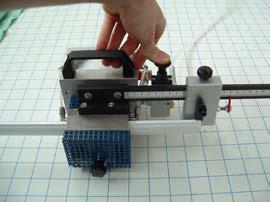 Рис. 13Поверните опорный кронштейн Рис.14-15 для продвижения профиля и следующей штамповки (Рис. 16 ).	Page 16 of 44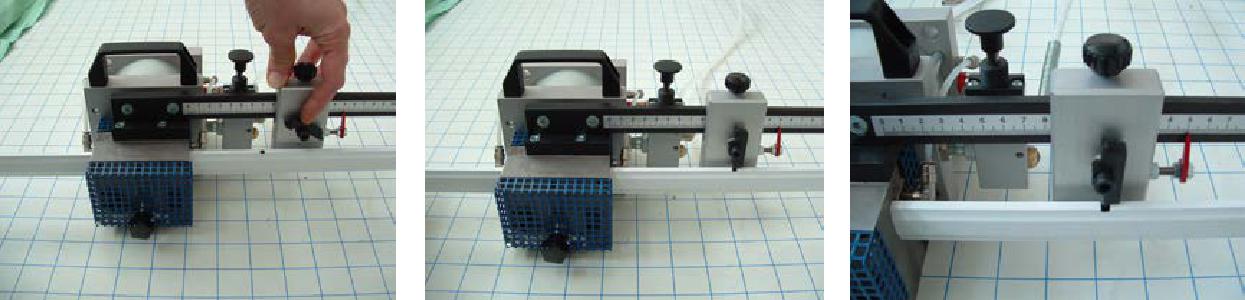 Рис.14	Рис. 15	Рис. 16Продолжим эту операцию пока не сделаем то количество отверстий которое нам необходимо на вертикальных рейках.После того как мы закончили пробивку отверстий, вставим в рейки пластиковые пробки , таким же образом, как мы уже вставили в горизонтальные внешние элементы.1.11. Как вставить наборотверстие вертикальной рейки проденем стержень от набора, затем на обе стороны стержня наденем пластиковые насадки зафиксировав его таким образом. (Рис. 17, 18, 19, 20).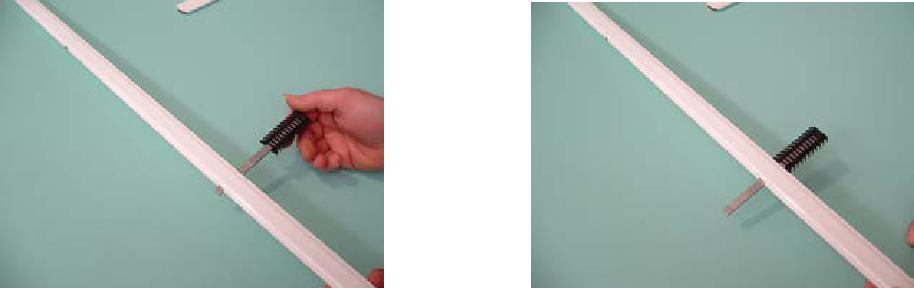 Рис. 17	Рис.18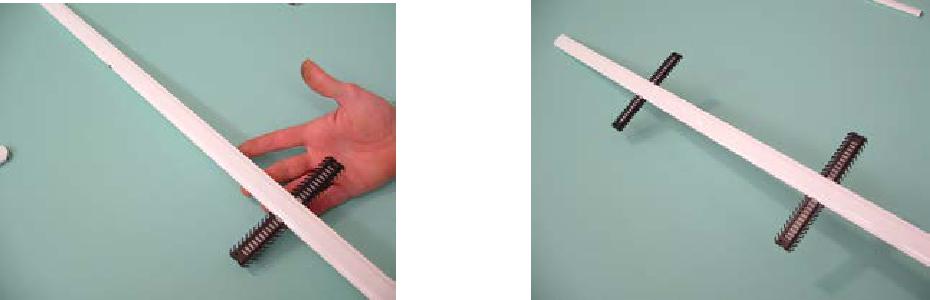 Рис.19	Рис. 201.12. Наложение горизонтальных элементов на вертикальную рейкуПосле того, как мы вставили набор, вставим горизонтальные элементы . (Рис. 21- 22-23).	Page 17 of 44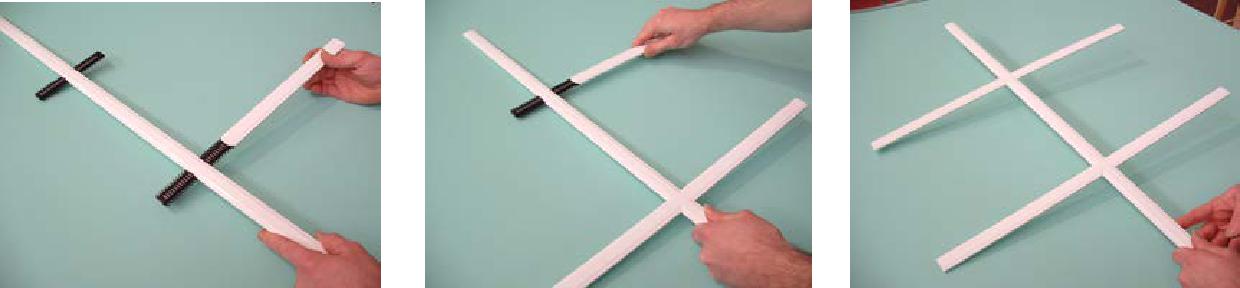 Рис. 21	Рис.23	Рис.221.13.  Крепление решетки к конструкции из дистанционной рамкиПосле того, как мы собрали решетку, крепим ее к конструкции из дистанционной рамки на специальном рабочем столе с разметкой. Блокируем конструкцию из дистанционной рамки в углу стола с помощью набора, который состоит из зажима и пневматической педали. Затем вставляем собранную решетку в конструкцию из дистанционной рамки. (Рис. 23a-23b-23c)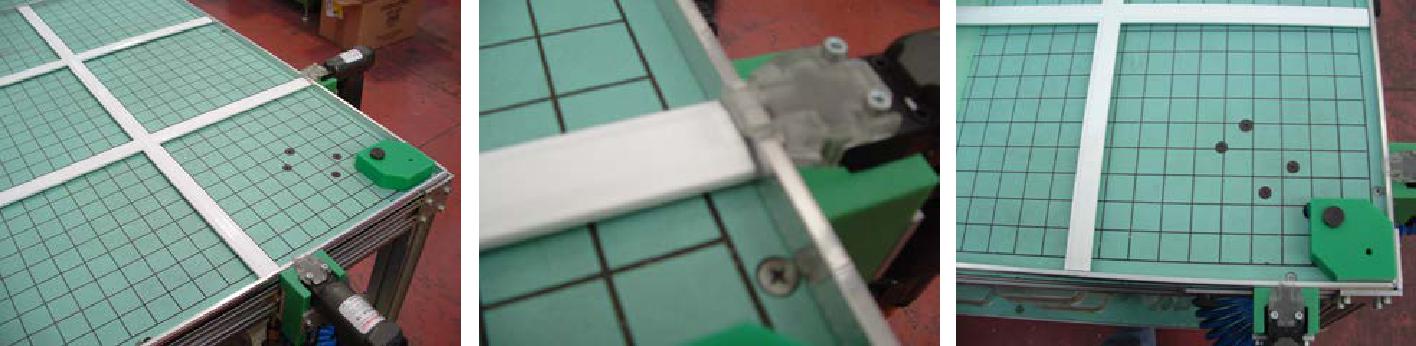 Рис. 23a	Рис. 23b	Рис. 23cПроследим, что бы решетка и конструкция из дистанционной рамки находились на одной плоскости (Рис.23d).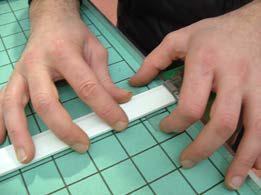 Рис. 23dРешетка крепится к конструкции с помощью специального пистолета.(Рис. 24 - 25).	Page 18 of 44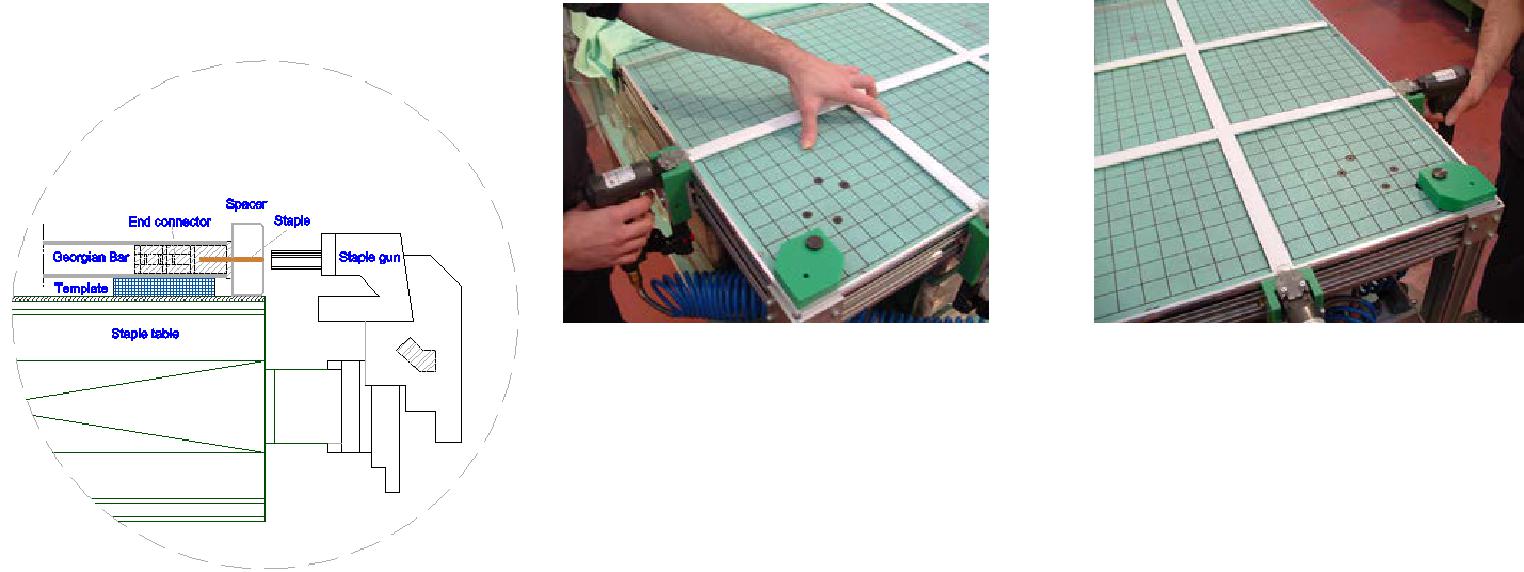 Рис. 24	Рис. 25После того как мы закрепили решетку к дистанционной рамке наша конструкция готова .1.14. Краткое описание действийКрепление решетки к конструкции из дистанционной рамки1.15.  Соединение декоративного профиля под углами отличными от 90°Для соединения декоративного профиля под разными углами (Рис. 26a-26b-27) используется набор крепления со специальным шурупом. (Рис. 28).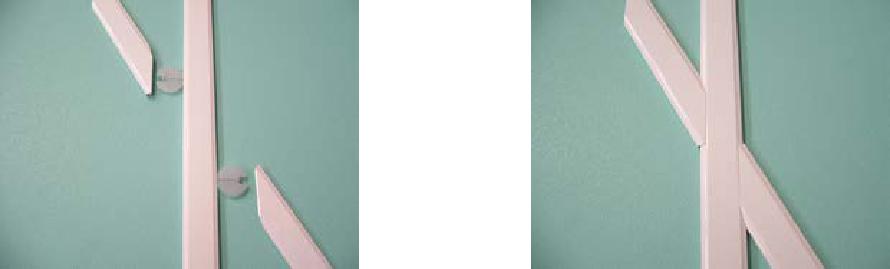 Рис.26a	Рис. 26b		Page 19 of 44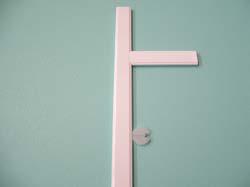 Рис. 27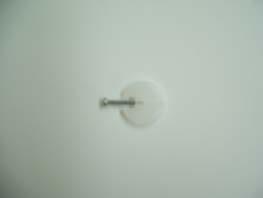 Рис. 28элементе из декоративного профиля проделаем отверстие для специального шурупа(Рис. 29a-29b).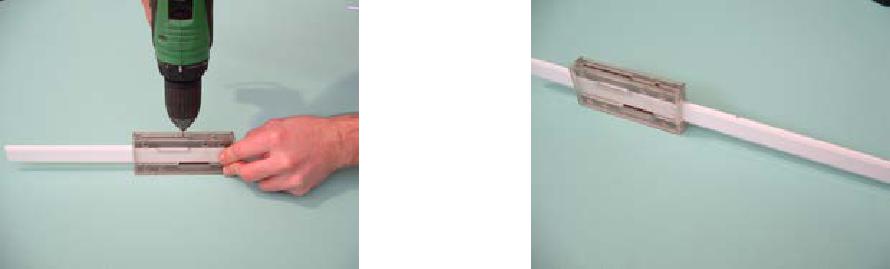 Рис.29a	Рис.29b.Как крепиться пластиковая деталь шурупом показана на рисунке (Рис.30).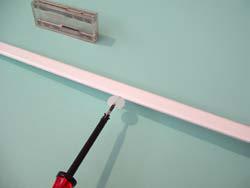 Рис. 30Для углов 90° проделаем ту же работу, как для горизонтальных элементов .Для углов отличных от 90° режем элемент декоративного профиля под углом который нам необходим: 30°, 45°, 60°, и т.д.… (Рис. 31a-31b).	Page 20 of 44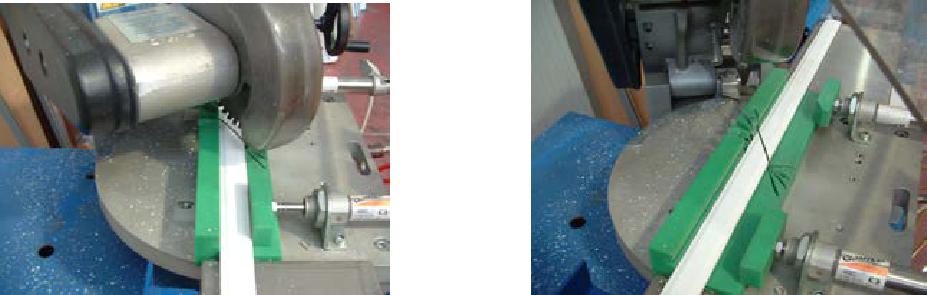 Рис.31a	Рис. 31bНа обрезанном таким образом элементе притупляем углы (Рис. 32) и затем фрезеруем.Фрезерованный профиль получится под наклоном который мы хотели получить (Рис.33a-33b).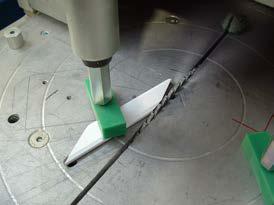 Рис. 32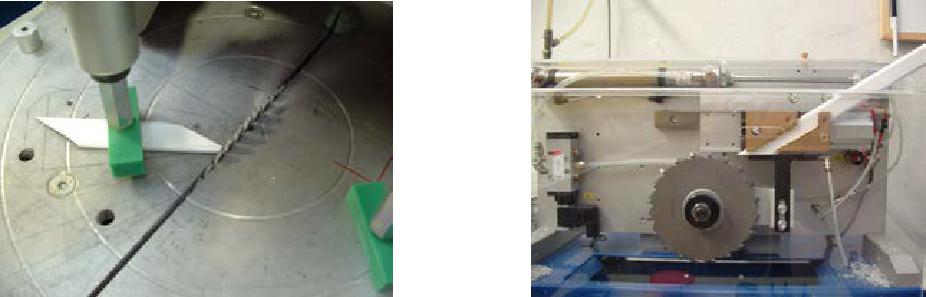 Рис.33a	Рис.33b	Page 21 of 44Таблица 1Допустимое отклонение 0,5 mm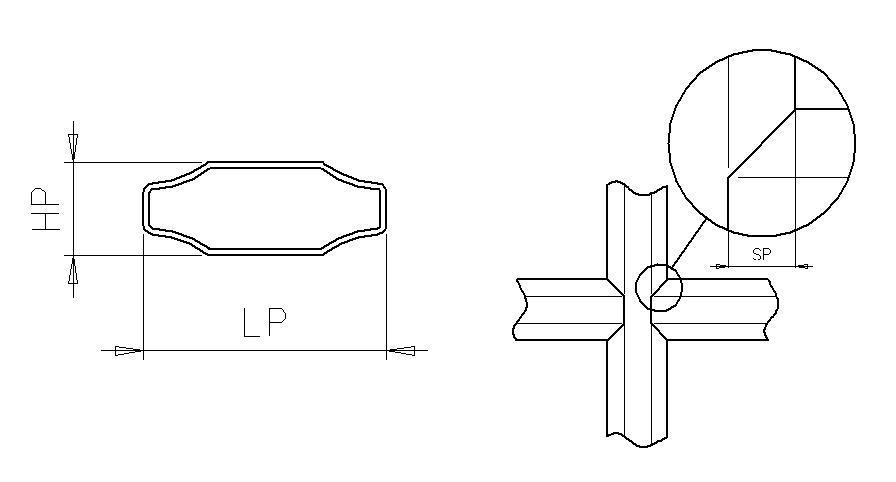 	Page 22 of 44Таблица 2Допустимое отклонение 0,5 mm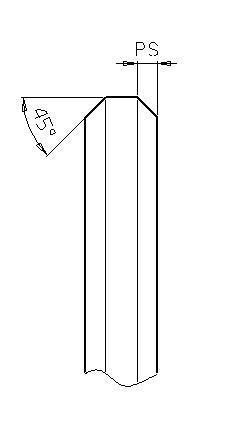 	Page 23 of 44Таблица 3Допустимое отклонение 0,5 mm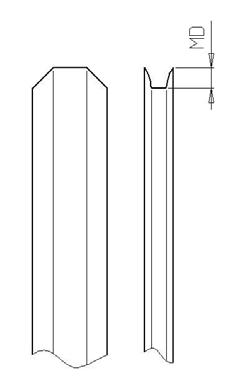 	Page 24 of 44Таблица 4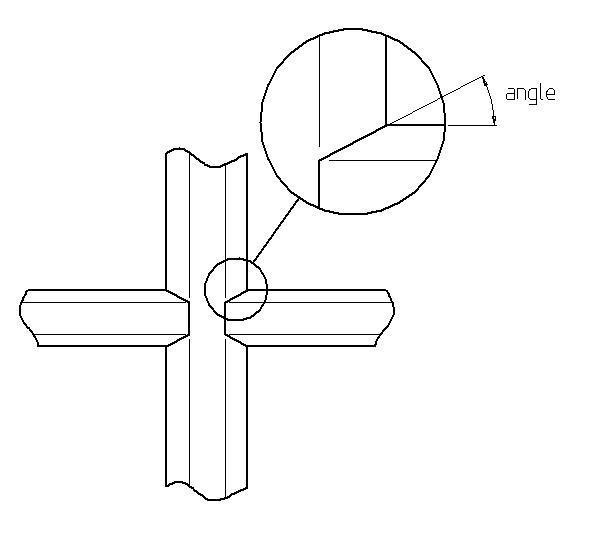 	Page 25 of 44Таблица № 5 (сверление – SWIFT System)TAБЛИЦА ДЛЯ СВЕРЛЕНИЯ ДЕКОРАТИВНЫХ ПРОФИЛЕЙ ПОД УГЛОМСИСТЕМА SWIFT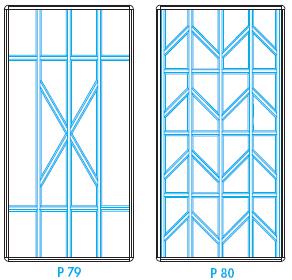 ФОРМУЛА :int (растояние между центрами) = dist/tgαα = alfa угол между декоративными профилями	Система сборки со специальным шурупом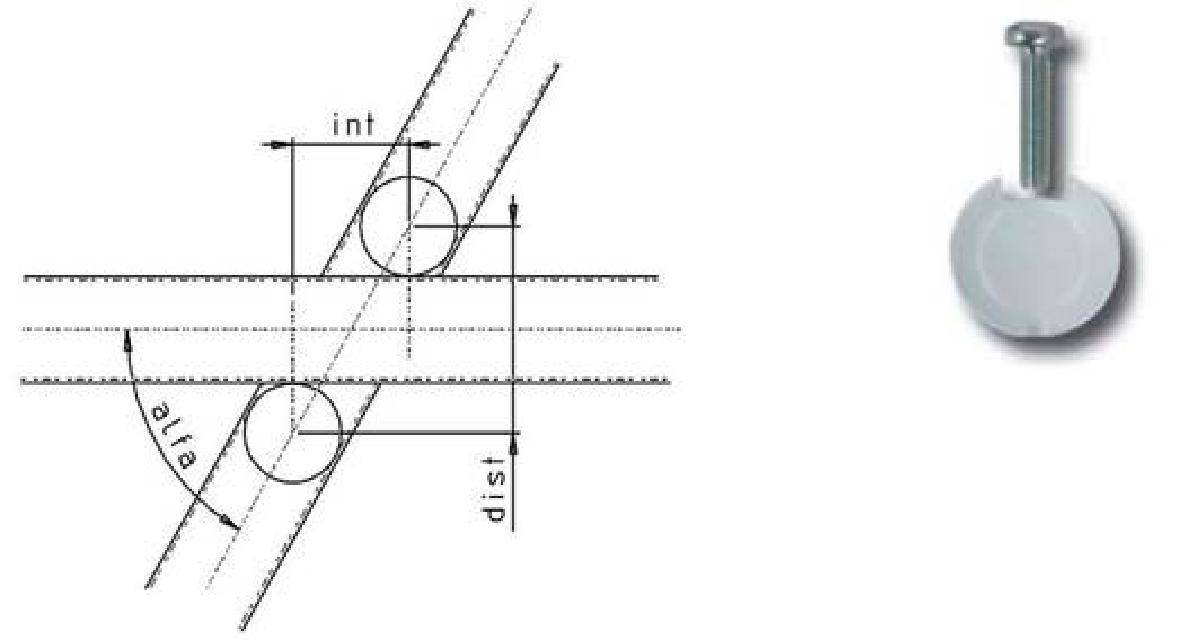 	Page 26 of 44TAБЛИЦА ДЛЯ СВЕРЛЕНИЯ ПРОФИЛЕЙ VICTORIA N70317 И N75257СХЕМА ПОД УГЛОМN70317dist (расстояние между Декоративными профилями powder-coated) = 29,60 мм dist (расстояние между Декоративными профилями Renolit®-foiled) = 30,20 ммN75257dist (расстояние между Декоративными профилями powder-coated) = 48,50 мм dist (расстояние между Декоративными профилями Renolit®-foiled) = 49,10 ммТаблица для собрания набора со специальным шурупом код 7077 ДИАМ. ОТВЕРСТИЯ 2,00 MMN70317 ПрофильN75257 Profile	Page 27 of 44ТАБЛИЦА ДЛЯ СВЕРЛЕНИЯ ПРОФИЛЕЙ VARSAVIA N18087 И N26087СХЕМА ПОД УГЛОМN18087dist (расстояние между Декоративными профилями powder-coated) = 34,80 мм dist (расстояние между Декоративными профилями Renolit®-foiled)= 35,40 ммN26087dist (расстояние между Декоративными профилями powder-coated) = 49,50 мм dist (расстояние между Декоративными профилями Renolit®-foiled) = 50,10 ммТаблица сверления для собирания набора со специальным шурупом код 1808B ДИАМ. ОТВЕРСТИЯ 2,50 MMN18087 ПрофильТаблица сверления для собирания набора со специальным шурупом код 2608B ДИАМ. ОТВЕРСТИЯ 2,50 MMТАБЛИЦА ДЛЯ СВЕРЛЕНИЯ СУПЕР ПРОФИЛЕЙ NS1810 И NS2610СХЕМА ПОД УГЛОМNS1810dist (расстояние между Декоративными профилями powder-coated) = 35,10 мм dist (расстояние между Декоративными профилями Renolit®-foiled) = 35,65 ммNS2610dist (расстояние между Декоративными профилями powder-coated) = 50,90 мм dist (расстояние между Декоративными профилями Renolit®-foiled) = 51,45 ммТаблица сверления для собирания решетки со специальным шурупом код 1810B ДИАМЕТР СВЕРЛЕНИЯ 2,50 MMТаблица №. 6 (расчёт ромбоидальной решётки)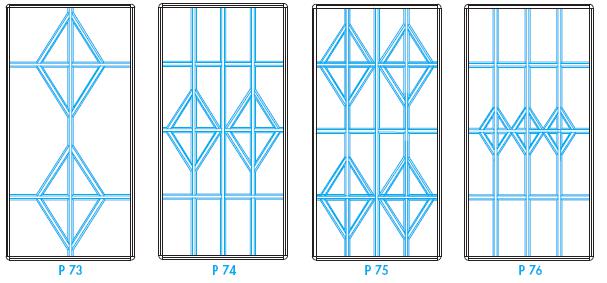 LP : ВНЕШНЯЯ ШИРИНА ДЕКОРАТИВНОГО ПРОФИЛЯIP	: ВНУТРЕННЯЯ ШИРИНА ДЕКОРАТИВНОГО ПРОФИЛЯSP : НАЛОЖЕНИЕ ДЕКОРАТИВНОГО ПРОФИЛЯДЕКОРАТИВНЫЙ ПРОФИЛЬ POWDER-COATED (ПР. БЕЛАЯ K010 ОТДЕЛКА)ТАБЛИЦА РАЗМЕРОВДЕКОРАТИВНЫЙ ПРОФИЛЬ RENOLIT®-FOILED (ПР. LE01-K0L1 ОТДЕЛКА)ТАБЛИЦА РАЗМЕРОВРасчёт для изготовления ромба:= известная высота ромбаW= известная ширина ромба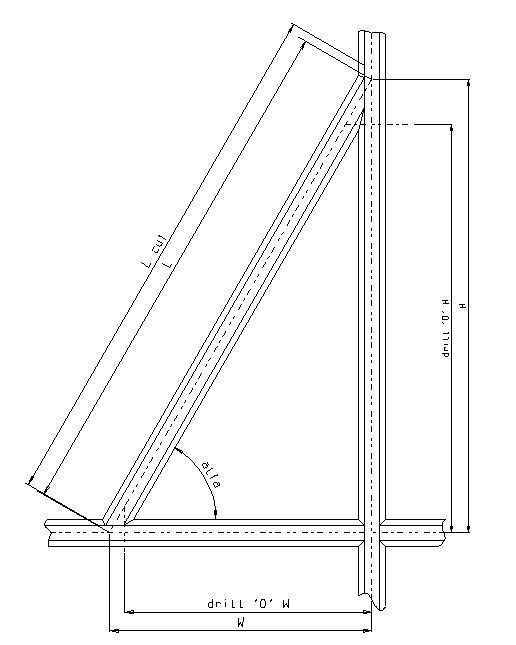 Данные:: высота половины длинной диагонали ромба (мм)W: ширина половины короткой диагонали ромба (мм)LPIPSP: внешний размер Декоративного профиля (мм): внутренний размер Декоративного профиля (мм): длина наложения Декоративных профилей (мм): угол ромба (°): длина стороны ромба к центру Декоративного профиля (мм) Lcut : длина резанной стороны ромба (мм)Ho: вертикальное расположение отверстия от центра Декоративного профиля (мм)Wo: горизонтальное расположение отверстия от центра Декоративного профиля (мм)Расчёты:= ARCTAN(H/W)HoWoLcutIP/2)²)= H-(LP+IP)/2xTAN(α)= W-(LP+IP)/2xTAN(90-α)= (IP/2+SP)/COS(α)+(LP/2)xTAN(α) +(IP/2+SP)/SIN(α )+(LP/2)/TAN(α)+√((Ho-LP/2-IP/2)²+(Wo-LP/2-	Page 31 of 44Расчёты по изготовлению ромба:= известный угол= известная сторонаДанные:: длина стороны ромба к центру декоративного профиля (мм): угол ромба (°)LPIPSP: внешний размер декоративного профиля (мм): внутренний размер декоративного профиля (мм): длина наложения декоративных профилей (мм): высота половины длинной диагонали ромба (мм)W: ширина половины короткой диагонали ромба (мм)Lcut   : длина резанной стороны ромба (мм)Ho: вертикальное положение отверстия от центра декоративного профиля (мм)Wo    : горизонтальное положение отверстия от центра декоративного профиля (мм)Расчёты:= LxSIN(α )W= LxCOS(α )Ho	= H-(LP+IP/2xTAN(α)Wo	= W-(LP+IP)/2xTAN(90-α)Lcut	= (IP/2+SP)/COS(α)+(LP/2)xTAN(α) +(IP/2+SP)/SEN(α )+(LP/2)/TAN(α)+√((Ho-LP/2-IP/2)²+(Wo-LP/2-IP/2)²)	Page 32 of 44КРАТЧАЙШЕЕ РАССТОЯНИЕПринимая соединение под углом 90 за основу выясним где будет расположено отверстие для набора крепления при изменении угла. Чтобы ответить вычисляем S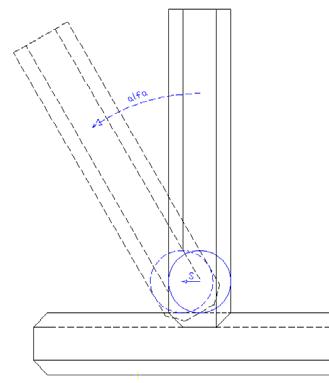 Данные :IPSP: внутренний размер декоративного профиля (мм): длина наложения декоративных профилей (мм): угол (°): расстояние м/у отверстием соединения под 90° и углом α°Какова будет длина рейки при вращении под углом α°?Где находится линия отсчёта: срез под 90°(A) или под α°(B)?(A)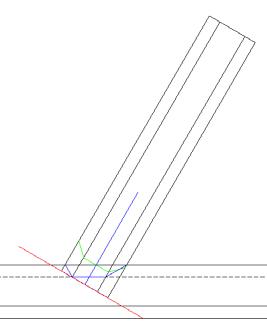 LPSP: внутренний размер декоративного профиля (мм): длина наложения декоративных профилей (мм): угол (°)= 30°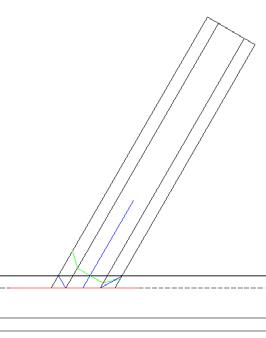 (B)	Page 33 of 44Tаблица № 7 (Технологические процессы, станки и оборудование)ПРИЛОЖЕНИЕ A (Элементы решетки и Станки)Пример: Victoria 16x7, код N70317.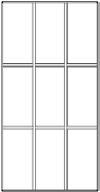 Данная схема состоит из трёх различных типов элементов. Ниже мы увидим как работать с любым из них и на каких станках и оборудовании. Производственные процессы и станки имеют соответствующий номер.Используемые станки: 16313, 16315, 16100, 6000Используемое оборудование: 16402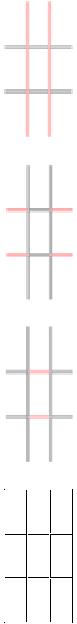 	Page 35 of 44Пример: Victoria 16x7, код N70317.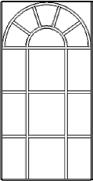 Данная схема состоит из семи типов различных элементов. Ниже мы увидим как работать с любым из них и на каких станках и оборудовании. Производственные процессы и станки имеют соответствующий номер.Используемые станки: 16313, 16315, 16320, 16100, 7003 и/или 6000Используемое оборудование: 7016, 7018, 7722, 16402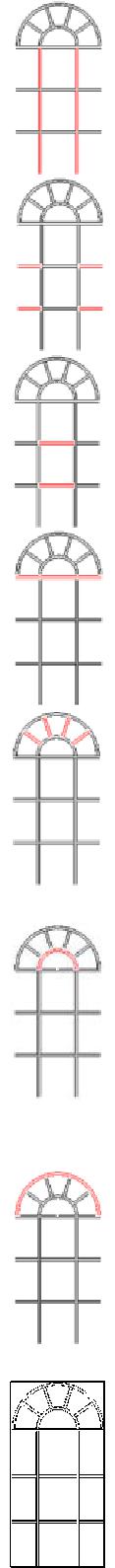 Пример: Varsavia 26x8, код N26087.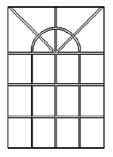 Данная схема состоит из девяти типов различных элементов. Ниже мы увидим как работать с любым из них и на каких станках и оборудовании. Производственные процессы и станки имеют соответствующий номер.Используемые станки: 16313, 16315, 16320, 16223, 7003, 6000Используемое оборудование: 7024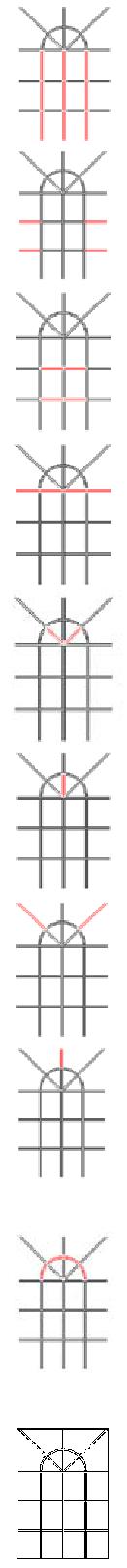 	Page 37 of 44Система GERMANELLA	Page 38 of 44  СИСТЕМА GERMANELLAЭто исключительная система для сборки решеток из экструдированного, электросварного, предокисленного декоративного профиля GERMANELLA.Особенность этой системы - что пробитые на дыропробивном станке декоративные профиля, наложены друг на друга и закреплены зажимами.Аналогично, как показано для системы SWIFT начинаем с срезки декоративного профиля (Рис. I-II).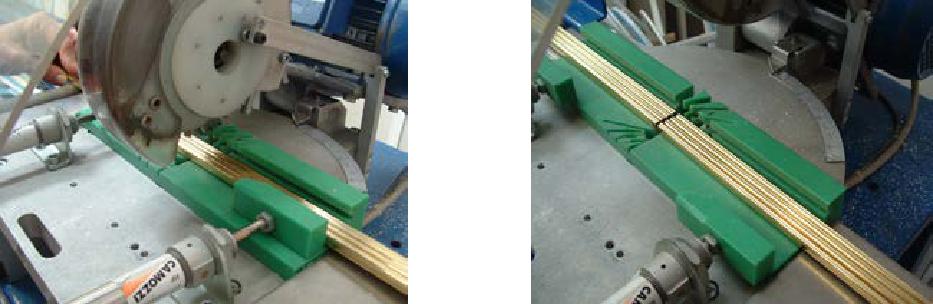 Рис. I	Рис. IIдля этой системы существуют только горизонтали и вертикальные элементы. Рис. III-IV-V).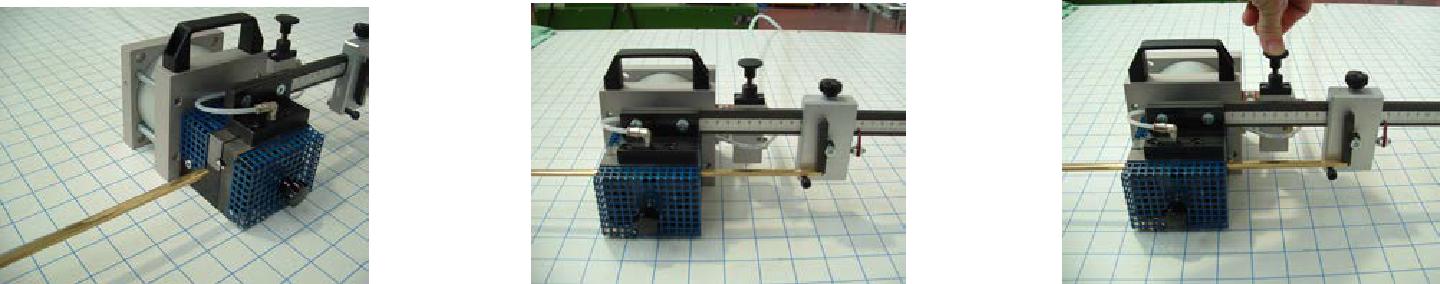 Рис. III	Рис. IV	Рис. VАналогично системе SWIFT, элементы, как вертикальный так и горизонтальный должны быть пробиты на дыропробивном пневматическом станке.( (Рис.VI-VII-VIII).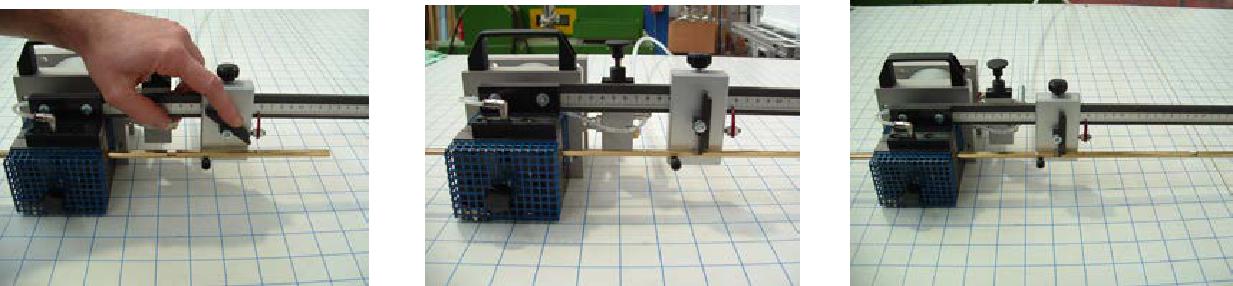 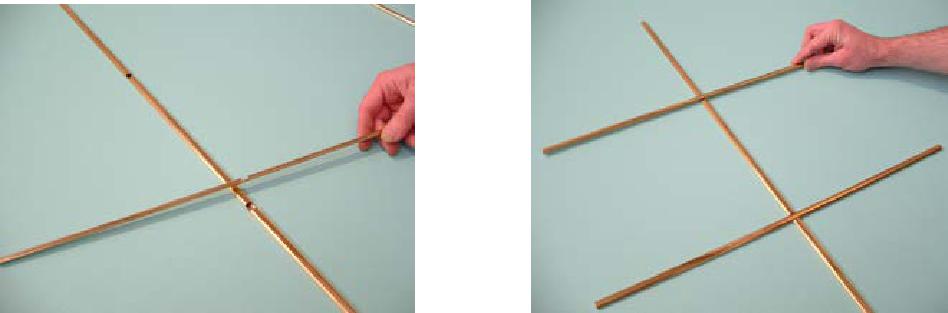 Рис. IX	Рис. XНаложенные друг на друга элементы фиксируются зажимами с обеих сторон, как показано на рисунке (Рис. XI-XV)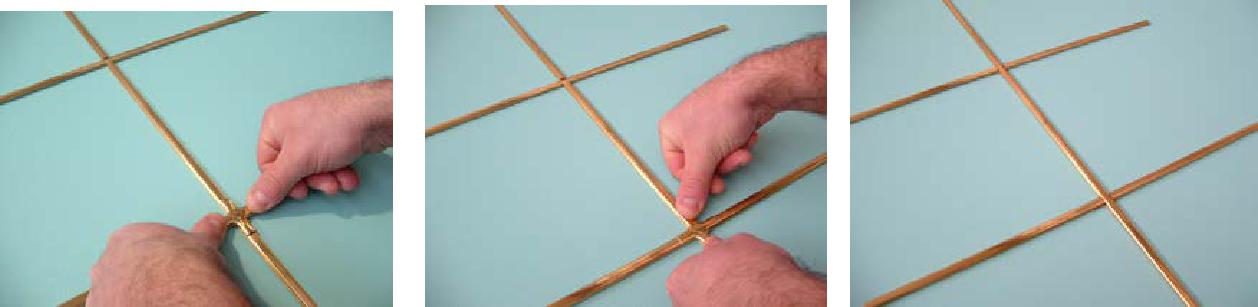 Рис.. XI	Рис. XII	Рис. XIII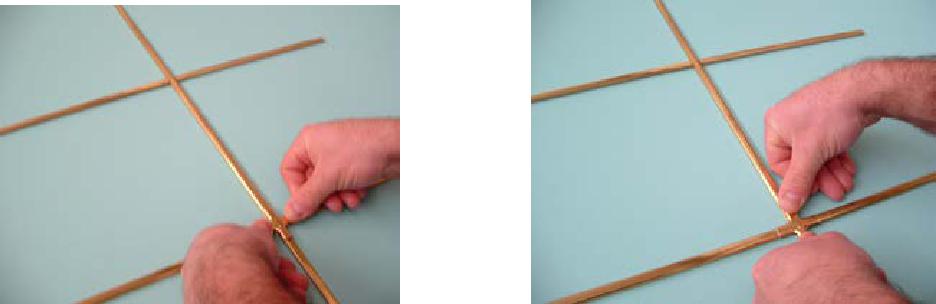 Рис. XIV	Рис. XVПосле сборки, вставим пластиковые пробки для закрепления решетки к конструкции из дистанционной рамки. (Рис. XVI-XVII).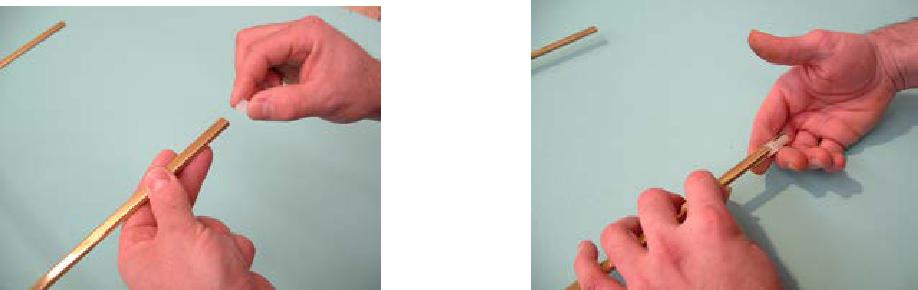 Рис. XVI	Рис. XVIIПосле того как мы вставили пластиковую пробку следует наложить на нее насадку-зажим (Рис. XVIII-XIX).	Page 40 of 44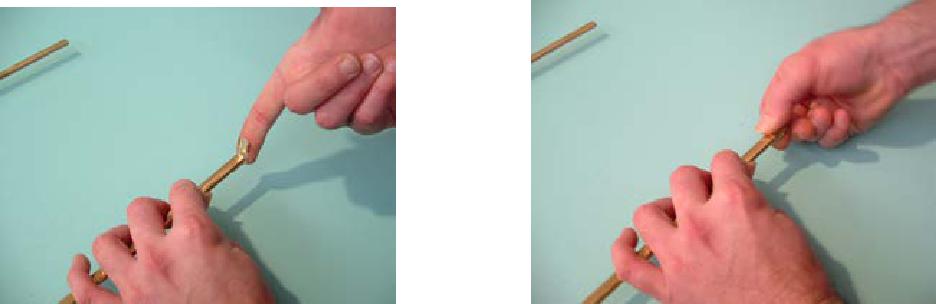 Рис. XVIII	Рис. XIXКрепление решетки осуществляется таким же способом как для системы SWIFT(Рис. XX-XXI-XXII).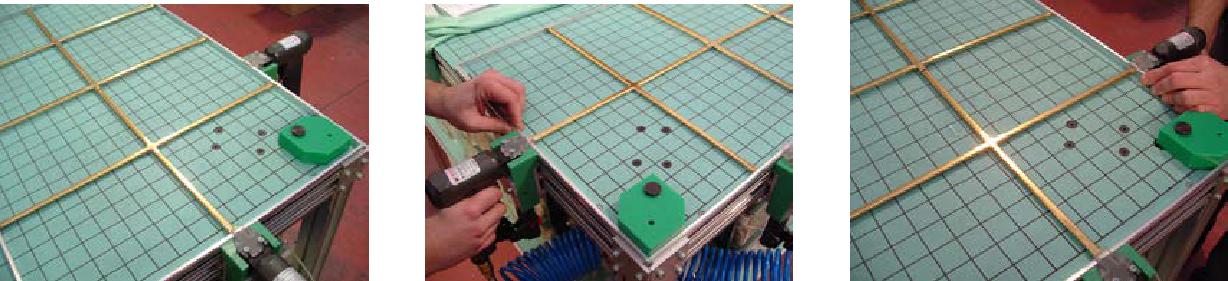 Рис. XX	Рис. XXI	Рис. XXIIПРИМЕРЫ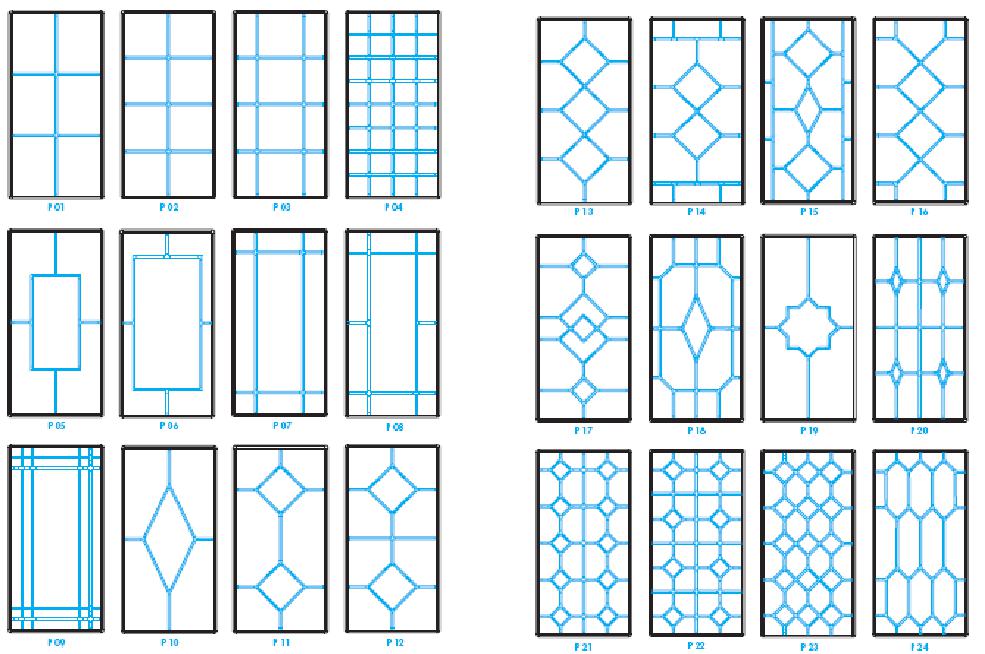 	Page 41 of 44Пример (A): расчёт традиционного Декоративного профиля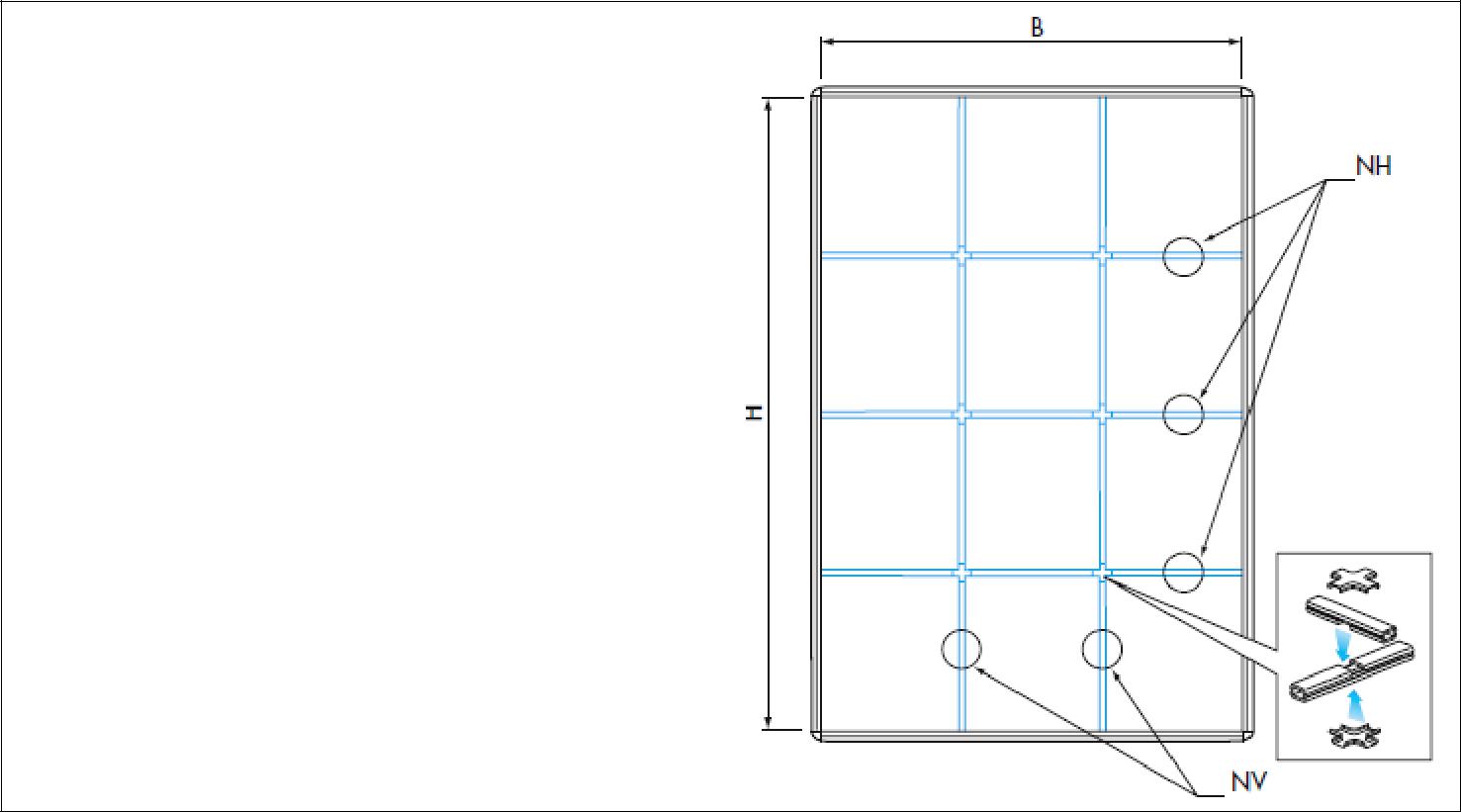 B = Внутренний размер рамки по горизонталиH = Внутренний размер рамки по вертикалиSP = Толщина наложения (1,5мм)DT = Температурное расширение (0,5 мм)LH = Общая длина горизонтальных реекLV = Общая длина вертикальных реекLP = Ширина профиля (9 мм)NH= Количество горизонтальных реекNV = Количество вертикальных реекSH = Длина резанных горизонтальных элементовSV = Длина резанных вертикальных элементовПроанализируем следующие данные:LP = 9 ммB = 601 ммH = 1400 ммNH = 3NV = 2Из этого следует:LH  B − 2  SP  DT   601− 2  1.5  0.5  597mmLV  H − 2  SP  DT   1400 − 2  1.5  0.5  1396mmрезультате мы нуждаемся в 3 горизонтальных рейках длиной 597 мм и в 2 вертикальных рейках длиной 1396 мм, чтобы установить указатель дыропробивного станка соответственно на расстоянии193 мм и 342,3 мм.	Page 42 of 44Пример (B): расчет ответвления под 90°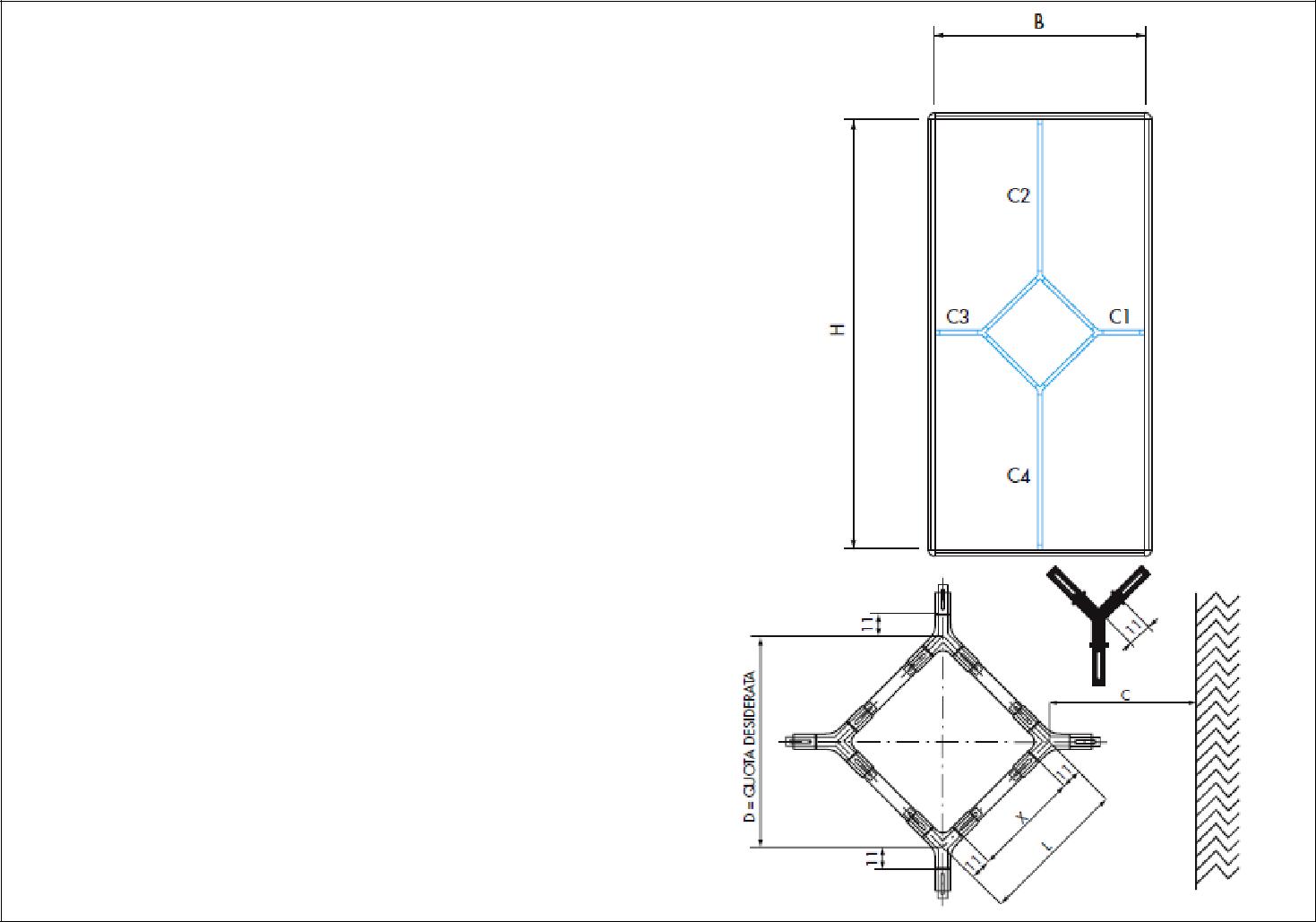 B = Внутренний размер рамки по горизонталиH = Внутренний размер рамки по вертикалиD = Диагональ ромбаL = Сторона ромбаE = Расстояние от центра пересечения до конца профиля (=11 мм)X = Длина резанных реек для изготовления сторон ромбаC = (C1, C2, C3, C4) = Расстояние от точки соединения сторон ромба к рамкеSH = Длина боковых ответвленийSV = Длина вертикальных ответвленийSP = НаложениеDT = Температурное расширениеПример (C): расчёт ответвлений для углов 60° - 120°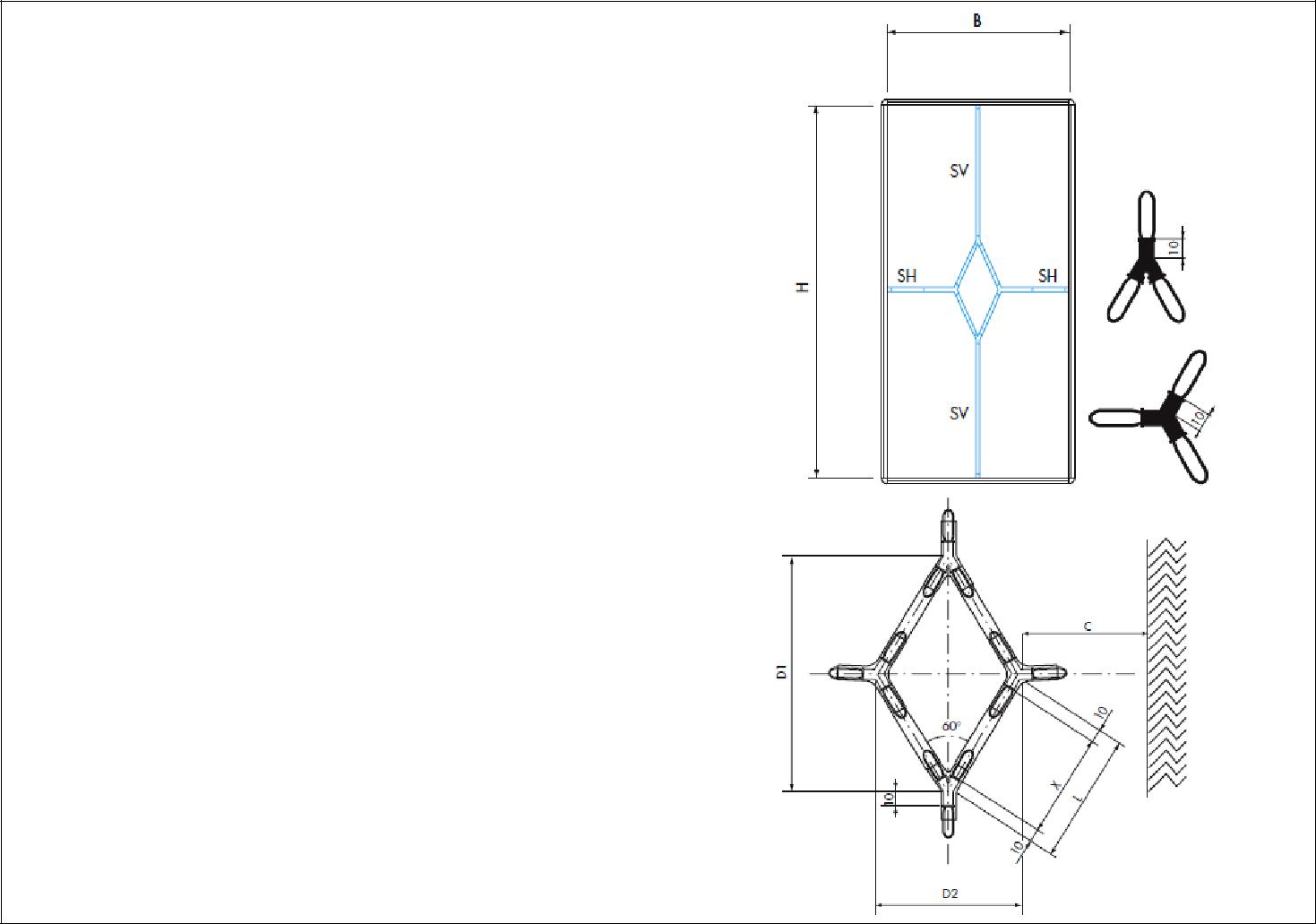 B = Внутренний размер рамки по горизонталиH = Внутренний размер рамки по вертикалиD1 = Длинная диагональ ромбаD2 = Короткая диагональ ромбаL = Сторона ромбаE = Расстояние от центра пересечения диагоналей до рамки (=10 мм)X = Длина резанных реек для изготовления сторон ромбаC = (C1, C2, C3, C4) = Расстояние от точки соединения сторон ромба к рамкеSH = Длина боковых ответвленийSV = Длина вертикальных ответвленийSP = Толщина наложения (1,5 мм)DT = Температурное расширение (0,5 мм)SH  B − 2  SP  DT  E− D2 2SV  H − 2 SP  DT  E− D1 2Проанализируем следующие данные:Из этого следует:B = 600 ммH = 1400 ммD1 = 300 мм	Page 44 of 44СИСТЕМАЭкономичностьЛёгкостьОтделкиФормыЖесткостьПрочностьКреплениеКреплениеСоединениепод угломпод угломФрезеровкаПолуналожениеПолуналожение16 mm10 mm14 mm8 mm12 mm7 mm10 mm5 mmГоризонтальные внешниеГоризонтальные внутренниеГоризонтальные внутренниеГоризонтальные внутренниеГоризонтальные внутренниеГоризонтальные внутренниеВертикальные элементыВертикальные элементыэлементыэлементыэлементыэлементыэлементыэлементыРазрезРазрезРазрезРазрезРазрезРазрезПритупление углов под 45° cПритупление углов первойПритупление углов первойПритупление углов первойПритупление углов первойПритупление углов первойПробивка отверстийПробивка отверстийодной стороныстороны под 45°стороны под 45°стороны под 45°стороны под 45°стороны под 45°ФрезеровкаПритупление углов второйПритупление углов второйПритупление углов второйПритупление углов второйПритупление углов второйВставление набораВставление наборастороны под 45°стороны под 45°стороны под 45°стороны под 45°стороны под 45°Вставка пластиковой пробкиФрезеровка первой стороныФрезеровка первой стороныФрезеровка первой стороныФрезеровка первой стороныФрезеровка первой стороныВставление пластиковойВставление пластиковойпробкипробкиФрезеровка второй стороныФрезеровка второй стороныФрезеровка второй стороныФрезеровка второй стороныФрезеровка второй стороныНаложение горизонтальныхНаложение горизонтальныхэлементовэлементовКреплениерешетки к конструкции из дистанционной рамкирешетки к конструкции из дистанционной рамкирешетки к конструкции из дистанционной рамкирешетки к конструкции из дистанционной рамкирешетки к конструкции из дистанционной рамкирешетки к конструкции из дистанционной рамкирешетки к конструкции из дистанционной рамкиPage 10 of 44Page 10 of 44Рис. 7aРис. 7bPage 12 of 44LPLPLV − NHLV − NHTV 22TV NH  1NH  1NH  1NH  1NH  1NH  113961396−1616 213961396− 213961396− 2TV 22 460 mmTV 2  12  12  1 460 mm2  12  12  1Горизонтальные внешниеГоризонтальные внутренниеВертикальные элементыэлементыэлементыРазрезРазрезРазрезПритупление углов под 45° cПритупление углов первойПробивка отверстийодной стороныстороны под 45°ФрезеровкаПритупление углов второйВставление наборастороны под 45°Вставка пластиковой пробкиФрезеровка первой стороныВставление пластиковойпробкиФрезеровка второй стороныНаложение горизонтальныхэлементовДекоративныйШиринаВысотаНаложениепрофильпрофильLPHPSPVICTORIAN7031715,56,53,8VICTORIAVICTORIAT7645745,56,73,8N75257256,63,8VARSAVIAN1808718,27,54,5VARSAVIAVARSAVIAN2608725,77,46,5N2608725,77,46,5T4508745,27,511,9NS181018,110,14,2SUPERNS261026,2107TS45104510,212SWIFTT1080810,182,4SWIFTT1081810,28,22MINIMINIT1075710,28,22T1075710,28,22ПритуплениеПрофиляуглов под 45°PSVICTORIAN703173,9VICTORIAVICTORIAT764573,9N752573,9VARSAVIAN180874,6VARSAVIAN260876,6T4508712NS18104,3SUPERNS26107,1TS451012,1SWIFTT108082,5SWIFTT108182,1MINIT107572,1ДекоративныйПритуплениеДекоративныйуглов 45°профиляуглов 45°профиляMDVICTORIAN703173,8VICTORIAVICTORIAT764573,8N752573,8VARSAVIAN180874,5VARSAVIAVARSAVIAN260876,5N260876,5T4508711,9NS18104,2SUPERNS26107TS451012SWIFTT108082,4SWIFTT108182MINIT107572ФрезерованныйПринимающийУголпрофильпрофильУголпрофильпрофильN18087N2608735°N18087T4508721°N26087T4508728,5°NS1810NS261033,5°NS1810TS451020°NS2610TS451030,5°Порошковые краскиПорошковые краскиRenolit®-покрыеиеRenolit®-покрыеиеα угол (°)α угол (°)внтр (расстояние м/у центр.)α угол (°)внтр (расст. м/у центрами)α угол (°)α угол (°)(мм)α угол (°)(мм)(мм)(мм)15110,5015112,602081,402082,902563,502564,703051,303052,303542,303543,104035,304036,004529,604530,205024,905025,305520,705521,106017,106017,4015110,5015112,60Порошковые краскиПорошковые краскиRenolit®-покрыеиеRenolit®-покрыеиеα angle (°)α angle (°)int (distance between centers)α angle (°)int (distance between centers)α angle (°)α angle (°)(mm)α angle (°)(mm)(mm)(mm)15181,1015183,2020133,3020134,8025104,1025105,203084,103085,003569,303570,104057,804058,504548,504549,105040,705041,205534,005534,406028,006028,40Порошковые краскиПорошковые краскиRenolit®-покрыеиеRenolit®-покрыеиеα угол (°)α угол (°)int (расст. м/у центрами)α угол (°)int(расстояние м/у центрами)α угол (°)α угол (°)(мм)α угол (°)(мм)(мм)(мм)15181,1015183,2020133,3020134,8025104,1025105,203084,103085,003569,303570,104057,804058,504548,504549,105040,705041,205534,005534,406028,006028,40N26087 ПрофильN26087 ПрофильN26087 ПрофильN26087 ПрофильN26087 ПрофильN26087 ПрофильПорошковые краскиПорошковые краскиRenolit®-покрыеиеRenolit®-покрыеиеRenolit®-покрыеиеα угол (°)α угол (°)int (расстояние м/уα угол (°)α угол (°)α угол (°)α угол (°)int (расстояние м/у центрами)α угол (°)α угол (°)центрами) (мм)α угол (°)α угол (°)α угол (°)α угол (°)(мм)центрами) (мм)(мм)15184,80151515186,9020136,10202020137,6025106,20252525107,403085,8030303086,703570,7035353571,504059,0040404059,704549,5045454550,105041,6050505042,005534,7055555535,106028,6060606028,90Page 28 of 44Page 28 of 44NS1810 ПрофильNS1810 ПрофильПорошковые краскиПорошковые краскиRenolit®-покрыеиеRenolit®-покрыеиеα угол (°)α угол (°)int(расстояние м/уцентрами)α угол (°)int (расстояние м/у центрами)α угол (°)α угол (°)(мм)α угол (°)(мм)(мм)(мм)15131,1015-----2096,5020-----2575,3025-----3060,8030-----3550,2035-----4041,9040-----4535,1045-----5029,5050-----5524,6055-----6020,3060-----Таблица сверления для собирания набора со специальным шурупом код 2610BТаблица сверления для собирания набора со специальным шурупом код 2610BТаблица сверления для собирания набора со специальным шурупом код 2610BТаблица сверления для собирания набора со специальным шурупом код 2610BТаблица сверления для собирания набора со специальным шурупом код 2610BТаблица сверления для собирания набора со специальным шурупом код 2610BТаблица сверления для собирания набора со специальным шурупом код 2610BДИАМЕТР СВЕРЛЕНИЯ 2,50 MMДИАМЕТР СВЕРЛЕНИЯ 2,50 MMДИАМЕТР СВЕРЛЕНИЯ 2,50 MMДИАМЕТР СВЕРЛЕНИЯ 2,50 MMNS2610 ПрофильNS2610 ПрофильNS2610 ПрофильNS2610 ПрофильNS2610 ПрофильNS2610 ПрофильПорошковые краскиПорошковые краскиRenolit®-покрыеиеRenolit®-покрыеиеα угол (°)α угол (°)int (расстояние м/у центрами)int (расстояние м/у центрами)int (расстояние м/у центрами)α угол (°)α угол (°)α угол (°)int (расстояние м/у центрами)α угол (°)α угол (°)(мм)α угол (°)α угол (°)α угол (°)(мм)(мм)(мм)15190,101515192,1020139,902020141,4025109,202525110,403088,20303089,203572,70353573,504060,70404061,404550,90454551,505042,70505043,205535,70555536,106029,40606029,7015190,101515192,10Page 29 of 44Page 29 of 44РАССТОЯНИЕНАБОРРАССТОЯНИЕКРЕПЛЕНИЯ СОДЕКОРАТИВНЫЙШИРИНАМЕЖДУНАЛОЖЕНИЕКРЕПЛЕНИЯ СООТВЕРСТИЕДЕКОРАТИВНЫЙШИРИНАМЕЖДУНАЛОЖЕНИЕСПЕЦИАЛЬНЫМОТВЕРСТИЕПРОФИЛЬЦЕНТРАМИШУРУПОМLPIPSPКОДДИAM. MMN7031715,5014,203,8070772,00T7031715,8014,003,5070772,00N7525725,0023,703,8075762,00T7525725,3023,503,5075762,00N1808718,2016,904,501808B2,50N2608725,7024,406,502608B2,50NS181018,1016,804,201810B2,50NS261026,2024,907,002610B2,50РАССТОЯНИЕРАССТОЯНИЕНАБОРРАССТОЯНИЕРАССТОЯНИЕКРЕПЛЕНИЯ СОДЕКОРАТИВНЫЙШИРИНАМЕЖДУМЕЖДУНАЛОЖЕНИЕНАЛОЖЕНИЕНАЛОЖЕНИЕКРЕПЛЕНИЯ СООТВЕРСТИЕДЕКОРАТИВНЫЙШИРИНАМЕЖДУМЕЖДУНАЛОЖЕНИЕНАЛОЖЕНИЕНАЛОЖЕНИЕСПЕЦИАЛЬНЫМОТВЕРСТИЕПРОФИЛЬЦЕНТРАМИЦЕНТРАМИШУРУПОМLPIPIPSPSPКОДДИAM. MMN7031716,1014,203,803,8070772,00T7031716,4014,003,503,5070772,00N7525725,6023,703,803,8075762,00T7525725,9023,503,503,5075762,00N1808718,8016,904,504,501808B2,50N2608726,3024,406,506,502608B2,50NS181018,7016,804,204,201810B2,50NS261026,8024,907,007,002610B2,50Page 30 of 44Page 30 of 44Page 30 of 44SIP / 2IP / 2IP / 2Stg∏ −α Пример: N2608712.2012.2012.20IP = 24.40 ммS 12.2012.2012.20 7.04mmα = 30°S  7.04mmα = 30°S tg180 − 30tg180 − 30tg180 − 30tg180 − 30 7.04mmtg180 − 30tg180 − 30tg180 − 30tg180 − 30LPLPSPSP− SP− SP− SP− SPSPSP− SP− SP− SP− SPS SPSP22S S cosα tg(Π − α )tg(Π − α )tg(Π − α )25.70− 6.50Пример: N26087Пример: N26087Пример: N26087Пример: N26087Пример: N260876.506.506.50− 6.50Пример: N26087Пример: N26087Пример: N26087Пример: N26087Пример: N260876.506.506.502− 6.50LP = 25.70 ммLP = 25.70 ммLP = 25.70 мм6.506.506.502SP = 6.50 ммSP = 6.50 ммSP = 6.50 ммS cos30tg(180 − 30)tg(180 − 30) 11.17mmSPS  cosα Пример: N260876.50SP = 6.50 мм6.50α = 30°S  cos30  7.51mmПРОЦЕССПРОЦЕССКОДОПИСАНИЕКОММЕНТАРИИ16313Пила (верх-низ) с типом среза от 0° до 60°Рекомендуется16313Пила (верх-низ) с типом среза от 0° до 60°толко д/ разреза реектолко д/ разреза реекПила для резки вертикальных и горизонтальных16320профилей. Лезвие-диск действует снизу вверх.Разрез реекРазрез реек16320Режущее полотно с наклоном от 45° вправо до 45°Разрез реекРазрез реекРежущее полотно с наклоном от 45° вправо до 45°Разрез реекРазрез рееквлево (90°)влево (90°)Автоматический станок для улучшения резкиВысокая2023Програмный интерфейс. Способность сверлитьпродуктивность.2023внутренние вертикальные рейки и сортироватьПрограмныйвнутренние вертикальные рейки и сортироватьПрограмныймеханически элементы решеткиинтерфейсДанный тип16313 +Пила 16313 с шаблоном (16320.xx) для притуплениярекомендуется дляПритупление16320.xxпрофилейочень медленногоПритуплениепроизводстваугловДанный типгоризонтальных16320 +Пила 16320 с шаблоном (16320.xx) для притуплениярекомендуется длягоризонтальных16320 +Пила 16320 с шаблоном (16320.xx) для притуплениямедленногоэлементов16320.xxугловмедленногоэлементов16320.xxугловпроизводства приразных углах16315 +Станок для притупления углов с соответсвующимПо назначению16320.xxшаблономПо назначению16320.xxшаблоном6000Ручной фрезерный станок для арок и для фрезеровкиМногосторонний иФрезеровка6000под любым угломдля сложной работыФрезеровкапод любым угломдля сложной работыФрезеровка6003Фрезерный станок с ручным управлением дляВысокаягоризонтальных6003фрезеровки 5-6 профилей одновременнопродуктивностьгоризонтальныхфрезеровки 5-6 профилей одновременнопродуктивностьэлементовАвтоматический фрезерный станок для удаленияОтсутствие7003дефектов и изготовления легко собирающихсядефектов и высокаяпрофилей (i.e. 26 стр 45)точностьПробивка11000, 16100Каждыйотверстий11000, 16100Пневматический дыропробивной станок длядыропробивнойотверстий16125, 16233Пневматический дыропробивной станок длядыропробивнойвертикальных16224, 16225пробивания центральных отверстий вертикальныхстанок работаетвертикальных16224, 16225внутренних элементовтолько с однимэлементов16324типом профиляАвтоматический станок для улучшения резки.ВысокаяФрезеровкаАвтоматический станок для улучшения резки.Высокаявертикальных2023Програмный интерфейс. Способность сверлитьпродуктивность.вертикальных2023внутренние вертикальные рейки и механическипрограмныйэлементоввнутренние вертикальные рейки и механическипрограмныйэлементовсортировать элементы решеткиинтерфейсСверлениеперекладин7722 + 7xxxПневматическая дрель + свёрла по размерупоперечин7722 + 7xxxПневматическая дрель + свёрла по размерупоперечинитд…7011Ручной Станок для гнутияТолько для профиля7011Ручной Станок для гнутияGermanellaGermanellaГнутиеГнутие7021Ручной Станок для гнутияГнутиеГнутие7022Полуавтоматический станок для гнутияарокарок7022Полуавтоматический станок для гнутияарокарокСенсорный экран7030Автоматический станок для гнутияс 4 различнымифункциямиСверление арокСверление арок7722 + 70xxПневматическая дрель + регулируемые свёрлаСборка16400Рабочий стол для сборкирешетки16400Рабочий стол для сборкирешеткиСтол для сборки с пневматической педалью,КреплениеКрепление16402оснащенный комплектом зажимов для креплениярешетки к рамкерешетки к рамке16402рамки с 2 пневматическими пистолетами. Пистолеты срешетки к рамкерешетки к рамкевертикальной настройкой, крепленные наспециальные направляющие скольжения.СхемаОписаниеПроизводственные процессыСтанкиВертикальные1.Разрез по длине1.16313элементы2.Пробивка отверстий2.16100Внешние1.Разрез по длине1.16313горизонтальные2.Притупление угла стороны под 45°2.16315элементы3.Фрезеровка притуплённой стороны3.6000Внутренние1.Разрез по длине1.16313Внутренние2.Притупление угла первой стороны под 45°2.16315горизонтальные3.Притупление угла второй стороны под 45°3.16315элементы4.Фрезеровка первой стороны4.60005.Фрезеровка второй стороны5.6000Сборка &1.Крепление1.16402крепление1.Крепление1.16402креплениеСхемаОписаниеПроизводственные процессыПроизводственные процессыПроизводственные процессыПроизводственные процессыПроизводственные процессыСтанкиВертикальные3.РазрезРазрезРазрезРазрезРазрез3.16313Вертикальные4.Пробивка отверстийПробивка отверстийПробивка отверстийПробивка отверстийПробивка отверстий4.16100элементы5.Притупление угла стороны под 45°Притупление угла стороны под 45°Притупление угла стороны под 45°Притупление угла стороны под 45°Притупление угла стороны под 45°5.163156.Фрезеровка притуплённой стороныФрезеровка притуплённой стороныФрезеровка притуплённой стороныФрезеровка притуплённой стороныФрезеровка притуплённой стороны6.7003Внешние4.РазрезРазрезРазрезРазрезРазрез4.16313горизонтальные5.Притупление угла стороны под 45°Притупление угла стороны под 45°Притупление угла стороны под 45°Притупление угла стороны под 45°Притупление угла стороны под 45°5.16315элементы6.Фрезеровка притуплённой стороныФрезеровка притуплённой стороныФрезеровка притуплённой стороныФрезеровка притуплённой стороныФрезеровка притуплённой стороны6.7003Внутренние6.РазрезРазрезРазрезРазрезРазрез6.16313Внутренние7.Притупление угла первой стороны под 45°Притупление угла первой стороны под 45°Притупление угла первой стороны под 45°Притупление угла первой стороны под 45°Притупление угла первой стороны под 45°7.16315горизонтальные8.Притупление угла второй стороны под 45°Притупление угла второй стороны под 45°Притупление угла второй стороны под 45°Притупление угла второй стороны под 45°Притупление угла второй стороны под 45°8.16315элементы9.Фрезеровка первой стороныФрезеровка первой стороныФрезеровка первой стороныФрезеровка первой стороныФрезеровка первой стороны9.700310.Фрезеровка второй стороныФрезеровка второй стороныФрезеровка второй стороныФрезеровка второй стороныФрезеровка второй стороны10.70031.РазрезРазрезРазрезРазрезРазрезПерекладина2.Просверлить 2 отверстия книзу для набора крепления соПросверлить 2 отверстия книзу для набора крепления соПросверлить 2 отверстия книзу для набора крепления соПросверлить 2 отверстия книзу для набора крепления соПросверлить 2 отверстия книзу для набора крепления со1.16313Перекладинаспециальным шурупом для крепления вертикальных реек.специальным шурупом для крепления вертикальных реек.специальным шурупом для крепления вертикальных реек.специальным шурупом для крепления вертикальных реек.специальным шурупом для крепления вертикальных реек.2.7722 + 70163.Просверлить 4 отверстия кверху чтобы вставить набор соПросверлить 4 отверстия кверху чтобы вставить набор соПросверлить 4 отверстия кверху чтобы вставить набор соПросверлить 4 отверстия кверху чтобы вставить набор соПросверлить 4 отверстия кверху чтобы вставить набор со3.7722 + 7016специальным шурупом и закрепить аркиспециальным шурупом и закрепить аркиспециальным шурупом и закрепить аркиспециальным шурупом и закрепить аркиспециальным шурупом и закрепить арки1.РазрезРазрезРазрезРазрезРазрез1.16313Перекладины2.Притупление угла первой стороны под 45°Притупление угла первой стороны под 45°Притупление угла первой стороны под 45°Притупление угла первой стороны под 45°Притупление угла первой стороны под 45°2.16315Перекладины3.Притупление угла второй стороны под 45°Притупление угла второй стороны под 45°Притупление угла второй стороны под 45°Притупление угла второй стороны под 45°Притупление угла второй стороны под 45°3.163154.Фрезеровка первой стороныФрезеровка первой стороныФрезеровка первой стороныФрезеровка первой стороныФрезеровка первой стороны4.70035.Фрезеровка второй стороныФрезеровка второй стороныФрезеровка второй стороныФрезеровка второй стороныФрезеровка второй стороны5.70031.РазрезРазрезРазрезРазрезРазрез1.163132.ГнутиеГнутиеГнутиеГнутиеГнутие1.163132.ГнутиеГнутиеГнутиеГнутиеГнутие2.70303.Срез концовСрез концовСрез концовСрез концовСрез концов2.70303.Срез концовСрез концовСрез концовСрез концовСрез концов3.16320Арка4.Фрезеровка первой стороныФрезеровка первой стороныФрезеровка первой стороныФрезеровка первой стороныФрезеровка первой стороны3.16320Арка4.Фрезеровка первой стороныФрезеровка первой стороныФрезеровка первой стороныФрезеровка первой стороныФрезеровка первой стороны4.6000(маленькая)5.Фрезеровка второй стороныФрезеровка второй стороныФрезеровка второй стороныФрезеровка второй стороныФрезеровка второй стороны5.6000(маленькая)6.Притупление первой стороны под углм 45°Притупление первой стороны под углм 45°Притупление первой стороны под углм 45°Притупление первой стороны под углм 45°Притупление первой стороны под углм 45°5.60007.Притупление второй стороны под углом 45°Притупление второй стороны под углом 45°Притупление второй стороны под углом 45°Притупление второй стороны под углом 45°Притупление второй стороны под углом 45°6.163207.Притупление второй стороны под углом 45°Притупление второй стороны под углом 45°Притупление второй стороны под углом 45°Притупление второй стороны под углом 45°Притупление второй стороны под углом 45°7.163208.Сверление 4 отверстий к верху чтобы вставить набор соСверление 4 отверстий к верху чтобы вставить набор соСверление 4 отверстий к верху чтобы вставить набор соСверление 4 отверстий к верху чтобы вставить набор соСверление 4 отверстий к верху чтобы вставить набор со7.163208.Сверление 4 отверстий к верху чтобы вставить набор соСверление 4 отверстий к верху чтобы вставить набор соСверление 4 отверстий к верху чтобы вставить набор соСверление 4 отверстий к верху чтобы вставить набор соСверление 4 отверстий к верху чтобы вставить набор со8.7722 + 7018специальным шурупом и закрепить перекладиныспециальным шурупом и закрепить перекладиныспециальным шурупом и закрепить перекладиныспециальным шурупом и закрепить перекладиныспециальным шурупом и закрепить перекладины8.7722 + 7018специальным шурупом и закрепить перекладиныспециальным шурупом и закрепить перекладиныспециальным шурупом и закрепить перекладиныспециальным шурупом и закрепить перекладиныспециальным шурупом и закрепить перекладины1.РазрезРазрезРазрезРазрезРазрез1.163132.ГнутиеГнутиеГнутиеГнутиеГнутие1.163132.ГнутиеГнутиеГнутиеГнутиеГнутие2.70303.Срез концовСрез концовСрез концовСрез концовСрез концов2.70303.Срез концовСрез концовСрез концовСрез концовСрез концов3.163204.Фрезеровка первой стороныФрезеровка первой стороныФрезеровка первой стороныФрезеровка первой стороныФрезеровка первой стороны3.16320Арка (большая)4.Фрезеровка первой стороныФрезеровка первой стороныФрезеровка первой стороныФрезеровка первой стороныФрезеровка первой стороны4.6000Арка (большая)5.Фрезеровка второй стороныФрезеровка второй стороныФрезеровка второй стороныФрезеровка второй стороныФрезеровка второй стороны4.6000Арка (большая)5.Фрезеровка второй стороныФрезеровка второй стороныФрезеровка второй стороныФрезеровка второй стороныФрезеровка второй стороны5.60006.Притупление первой стороны под углом 45°Притупление первой стороны под углом 45°Притупление первой стороны под углом 45°Притупление первой стороны под углом 45°Притупление первой стороны под углом 45°5.60006.Притупление первой стороны под углом 45°Притупление первой стороны под углом 45°Притупление первой стороны под углом 45°Притупление первой стороны под углом 45°Притупление первой стороны под углом 45°6.163207.Притупление второй стороны под углом 45°Притупление второй стороны под углом 45°Притупление второй стороны под углом 45°Притупление второй стороны под углом 45°Притупление второй стороны под углом 45°6.163207.Притупление второй стороны под углом 45°Притупление второй стороны под углом 45°Притупление второй стороны под углом 45°Притупление второй стороны под углом 45°Притупление второй стороны под углом 45°7.163208.Сверление 4 отверстий книзу чтобы вставить набор соСверление 4 отверстий книзу чтобы вставить набор соСверление 4 отверстий книзу чтобы вставить набор соСверление 4 отверстий книзу чтобы вставить набор соСверление 4 отверстий книзу чтобы вставить набор со7.163208.Сверление 4 отверстий книзу чтобы вставить набор соСверление 4 отверстий книзу чтобы вставить набор соСверление 4 отверстий книзу чтобы вставить набор соСверление 4 отверстий книзу чтобы вставить набор соСверление 4 отверстий книзу чтобы вставить набор со8.7722 + 7018специальным шурупом и закрепить перекладиныспециальным шурупом и закрепить перекладиныспециальным шурупом и закрепить перекладиныспециальным шурупом и закрепить перекладиныспециальным шурупом и закрепить перекладины8.7722 + 7018специальным шурупом и закрепить перекладиныспециальным шурупом и закрепить перекладиныспециальным шурупом и закрепить перекладиныспециальным шурупом и закрепить перекладиныспециальным шурупом и закрепить перекладиныСборка &1.КреплениеКреплениеКреплениеКреплениеКрепление1.16402крепление1.КреплениеКреплениеКреплениеКреплениеКрепление1.16402креплениеPage 36 of 44Page 36 of 44СхемаОписаниеПроизводственные процессыСтанкиВертикальные1.Разрез1.16313Вертикальные2.Пробивка отверстий2.16223элементы3.Притупление углов стороны под 45°3.163154.Фрезеровка притуплённой стороны4.7003Внешние1.Разрез1.16313горизонт.2.Притупление углов стороны под 45°2.16315элементы3.Фрезеровка притуплённой стороны3.7003Внутренние1.Разрез1.16313Внутренние2.Притупление первой стороны под углом 45°2.16315горизонт.3.Притупление второй стороны под углом 45°3.16315элементы4.Фрезеровка первой стороны4.70035.Фрезеровка второй стороны5.7003Перекладина1.Разрез1.16313Перекладина2.Сверление 3 отверстий книзу для набора и крепления верт. реек2.70243.Сверление 5 отверстий кверху для крепления арки и перекладин3.7024Внутренние1.Разрез1.16313Внутренние2.Притупление первой стороны под углом 45°2.16315элементы по3.Фрезеровка первой стороны3.7033диагонали4.Фрезеровка второй стороны (поперечное соединение)4.60005.Притупление второй стороны под углом отличным от 45 °5.16320Внутренний1.Разрез1.16313Внутренний2.Притупление первой стороны под углом 45°2.16315вертикальный3.Притупление второй стороны под углом 45°3.16315элемент арки4.Фрезеровка первой стороны4.70035.Фрезеровка второй стороны5.7003Внешние1.Разрез1.16313элементы по2.Притупление первой стороны под углом 45°2.16315элементы по3.Фрезеровка первой стороны3.7003диагонали3.Фрезеровка первой стороны3.7003диагонали4.Срез по диагонали второй стороны4.16320Внешний1.Разрез1.16313вертикальный2.Притупление первой стороны под углом 45°2.16315элемент арки3.Фрезеровка первой стороны3.70031.Разрез1.163132.Гнутие1.163132.Гнутие2.70303.Срез концов2.70303.Срез концов3.163204.Притупление первой стороны под углом 45°3.16320Арка4.Притупление первой стороны под углом 45°4.16320Арка5.Притупление второй стороны под углм 45°4.16320Арка5.Притупление второй стороны под углм 45°5.163206.Фрезеровка первой стороны5.163206.Фрезеровка первой стороны6.60007.Фрезеровка второй стороны6.60007.Фрезеровка второй стороны7.60008.Сверление 3 отверстий книзу д/набора, закрепление перекладин7.60008.Сверление 3 отверстий книзу д/набора, закрепление перекладин8.70249.Сверление 3 отверстий вверх д/набора,закрепление перекладин8.70249.Сверление 3 отверстий вверх д/набора,закрепление перекладинСборка &1.Крепление1.16402крепление1.Крепление1.16402креплениеРис. VIРис. VIIРис. VIIРис. VIIРис. VIIРис. VIIРис. VIIIПробитые элементы накладываются друг на друга , как показано на рисунке (Рис.IX-X).Пробитые элементы накладываются друг на друга , как показано на рисунке (Рис.IX-X).Пробитые элементы накладываются друг на друга , как показано на рисунке (Рис.IX-X).Пробитые элементы накладываются друг на друга , как показано на рисунке (Рис.IX-X).Пробитые элементы накладываются друг на друга , как показано на рисунке (Рис.IX-X).Пробитые элементы накладываются друг на друга , как показано на рисунке (Рис.IX-X).Пробитые элементы накладываются друг на друга , как показано на рисунке (Рис.IX-X).Page 39 of 44LH  B − 2  SP  DT LH  B − 2  SP  DT LH  B − 2  SP  DT LV  H − 2  SP  DT LV  H − 2  SP  DT LV  H − 2  SP  DT SH LH − LP  NV LH − LP  NV SV LV − LP  NH LV − LP  NH SH NV  1SV NH  1NV  1NH  1SH SH LH − LP  NV LH − LP  NV LH − LP  NV LH − LP  NV 597 − 9 2597 − 9 2597 − 9 2 193mmSH SH NV 1NV 12 1 193mmNV 1NV 12 1SV LV − LP  NH LV − LP  NH 1396 − 9 31396 − 9 31396 − 9 31396 − 9 3 342,25mm 342,25mmSV NH 13 1 342,25mm 342,25mmNH 13 1L DX  L − 22mmX  L − 22mmX  L − 22mmX  L − 22mmX  L − 22mmL X  L − 22mmX  L − 22mmX  L − 22mmX  L − 22mmX  L − 22mm1.411.411.411.411.411.41SH B − 2  SP  DT  E− DB − 2  SP  DT  E− DB − 2  SP  DT  E− DB − 2  SP  DT  E− DB − 2  SP  DT  E− DB − 2  SP  DT  E− DB − 2  SP  DT  E− DB − 2  SP  DT  E− DB − 2  SP  DT  E− DB − 2  SP  DT  E− DSV H − 2  SP  DT  E− DH − 2  SP  DT  E− DH − 2  SP  DT  E− DH − 2  SP  DT  E− DH − 2  SP  DT  E− D22222Проанализируем следующие данные:Проанализируем следующие данные:Проанализируем следующие данные:Проанализируем следующие данные:Проанализируем следующие данные:Проанализируем следующие данные:Проанализируем следующие данные:Проанализируем следующие данные:Проанализируем следующие данные:Проанализируем следующие данные:Проанализируем следующие данные:Проанализируем следующие данные:Проанализируем следующие данные:Проанализируем следующие данные:B = 600 ммB = 600 ммB = 600 ммB = 600 ммB = 600 ммB = 600 ммB = 600 ммB = 600 ммB = 600 ммB = 600 ммB = 600 ммB = 600 ммH = 1400 ммH = 1400 ммH = 1400 ммH = 1400 ммH = 1400 ммH = 1400 ммH = 1400 ммH = 1400 ммH = 1400 ммH = 1400 ммH = 1400 ммH = 1400 ммH = 1400 ммD = 100 ммD = 100 ммD = 100 ммD = 100 ммD = 100 ммD = 100 ммD = 100 ммD = 100 ммD = 100 ммD = 100 ммD = 100 ммD = 100 ммИз этого следуетИз этого следуетИз этого следуетИз этого следуетИз этого следуетL L D100 70.92mm 70.92mm 70.92mm 70.92mm 70.92mm 70.92mmX  L − 22  70.92 − 22  48.92mmX  L − 22  70.92 − 22  48.92mmX  L − 22  70.92 − 22  48.92mmX  L − 22  70.92 − 22  48.92mmX  L − 22  70.92 − 22  48.92mmX  L − 22  70.92 − 22  48.92mmX  L − 22  70.92 − 22  48.92mmX  L − 22  70.92 − 22  48.92mmX  L − 22  70.92 − 22  48.92mmL L  70.92mm 70.92mm 70.92mm 70.92mm 70.92mm 70.92mmX  L − 22  70.92 − 22  48.92mmX  L − 22  70.92 − 22  48.92mmX  L − 22  70.92 − 22  48.92mmX  L − 22  70.92 − 22  48.92mmX  L − 22  70.92 − 22  48.92mmX  L − 22  70.92 − 22  48.92mmX  L − 22  70.92 − 22  48.92mmX  L − 22  70.92 − 22  48.92mmX  L − 22  70.92 − 22  48.92mm1.411.411.411.411.411.411.411.411.41SH SH SH B − 2 SP  DT  E− DB − 2 SP  DT  E− DB − 2 SP  DT  E− DB − 2 SP  DT  E− DB − 2 SP  DT  E− DB − 2 SP  DT  E− DB − 2 SP  DT  E− DB − 2 SP  DT  E− DB − 2 SP  DT  E− D600 − 2 1.5  0.5 11−100600 − 2 1.5  0.5 11−100600 − 2 1.5  0.5 11−100600 − 2 1.5  0.5 11−100600 − 2 1.5  0.5 11−100600 − 2 1.5  0.5 11−100600 − 2 1.5  0.5 11−100600 − 2 1.5  0.5 11−100 237mm 237mmSH SH SH 22222 237mm 237mm222222222SV SV SV SV SV H − 2 SP  DT  EH − 2 SP  DT  EH − 2 SP  DT  EH − 2 SP  DT  EH − 2 SP  DT  EH − 2 SP  DT  EH − 2 SP  DT  EH − 2 SP  DT  E1400 − 2 1.5  0.5 111400 − 2 1.5  0.5 111400 − 2 1.5  0.5 111400 − 2 1.5  0.5 111400 − 2 1.5  0.5 111400 − 2 1.5  0.5 111400 − 2 1.5  0.5 11 637mm 637mm 637mmSV SV SV SV SV 222222 637mm 637mm 637mm222222Page 43 of 44Page 43 of 44L  D2 D1X  L − 20mmL  D2 1.7321.732X  L − 20mm1.7321.732L  DD1300 173.2mm 173.2mm 173.2mmX  L − 20  173.2 − 20  153.20mmX  L − 20  173.2 − 20  153.20mmX  L − 20  173.2 − 20  153.20mmL  DD1 173.2mm 173.2mm 173.2mmX  L − 20  173.2 − 20  153.20mmX  L − 20  173.2 − 20  153.20mmX  L − 20  173.2 − 20  153.20mm21.7321.7321.7321.7321.7321.7321.7321.7321.7321.732SH B − 2  SP  DT  E− D2B − 2  SP  DT  E− D2B − 2  SP  DT  E− D2B − 2  SP  DT  E− D2B − 2  SP  DT  E− D2B − 2  SP  DT  E− D2600 − 2 1.5  0.5 10−173.2600 − 2 1.5  0.5 10−173.2600 − 2 1.5  0.5 10−173.2600 − 2 1.5  0.5 10−173.2 201.4mm2222SV SV H − 2 SP  DT  E− D1H − 2 SP  DT  E− D1H − 2 SP  DT  E− D1H − 2 SP  DT  E− D1H − 2 SP  DT  E− D1H − 2 SP  DT  E− D11400 − 2  1.5  0.5 10− 3001400 − 2  1.5  0.5 10− 3001400 − 2  1.5  0.5 10− 300 538mm222